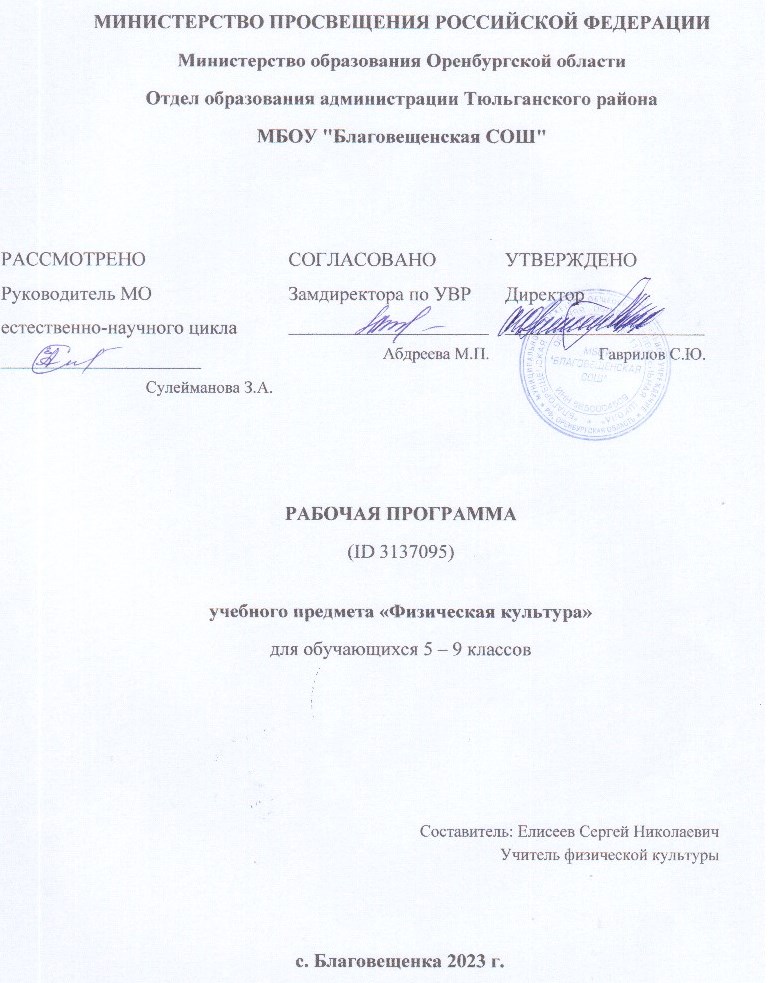 ПОЯСНИТЕЛЬНАЯ ЗАПИСКАПрограмма по физической культуре представляет собой методически оформленную конкретизацию требований ФГОС ООО и раскрывает их реализацию через конкретное предметное содержание.При создании программы по физической культуре учитывались потребности современного российского общества в физически крепком и дееспособном подрастающем поколении, способном активно включаться в разнообразные формы здорового образа жизни, умеющем использовать ценности физической культуры для самоопределения, саморазвития и самоактуализации. В своей социально-ценностной ориентации программа по физической культуре рассматривается как средство подготовки обучающихся к предстоящей жизнедеятельности, укрепления их здоровья, повышения функциональных и адаптивных возможностей систем организма, развития жизненно важных физических качеств. Программа по физической культуре обеспечивает преемственность с федеральными рабочими программами начального общего и среднего общего образования.Основной целью программы по физической культуре является формирование разносторонне физически развитой личности, способной активно использовать ценности физической культуры для укрепления и длительного сохранения собственного здоровья, оптимизации трудовой деятельности и организации активного отдыха. В программе по физической культуре данная цель конкретизируется и связывается с формированием устойчивых мотивов и потребностей обучающихся в бережном отношении к своему здоровью, целостном развитии физических, психических и нравственных качеств, творческом использовании ценностей физической культуры в организации здорового образа жизни, регулярных занятиях двигательной деятельностью и спортом. Развивающая направленность программы по физической культуре определяется вектором развития физических качеств и функциональных возможностей организма, являющихся основой укрепления их здоровья, повышения надёжности и активности адаптивных процессов. Существенным достижением данной ориентации является приобретение обучающимися знаний и умений в организации самостоятельных форм занятий оздоровительной, спортивной и прикладно-ориентированной физической культурой, возможности познания своих физических способностей и их целенаправленного развития.Воспитывающее значение программы по физической культуре заключается в содействии активной социализации обучающихся на основе осмысления и понимания роли и значения мирового и российского олимпийского движения, приобщения к их культурным ценностям, истории и современному развитию. В число практических результатов данного направления входит формирование положительных навыков и умений в общении и взаимодействии со сверстниками и учителями физической культуры, организации совместной учебной и консультативной деятельности.Центральной идеей конструирования учебного содержания и планируемых результатов образования по физической культуре на уровне основного общего образования является воспитание целостной личности обучающихся, обеспечение единства в развитии их физической, психической и социальной природы. Реализация этой идеи становится возможной на основе содержания учебного предмета, которое представляется двигательной деятельностью с её базовыми компонентами: информационным (знания о физической культуре), операциональным (способы самостоятельной деятельности) и мотивационно-процессуальным (физическое совершенствование).В целях усиления мотивационной составляющей учебного предмета «Физическая культура», придания ей личностно значимого смысла, содержание программы по физической культуре представляется системой модулей, которые входят структурными компонентами в раздел «Физическое совершенствование».Инвариантные модули включают в себя содержание базовых видов спорта: гимнастика, лёгкая атлетика, зимние виды спорта (на примере лыжной подготовки), спортивные игры, плавание. Инвариантные модули в своём предметном содержании ориентируются на всестороннюю физическую подготовленность обучающихся, освоение ими технических действий и физических упражнений, содействующих обогащению двигательного опыта.Вариативные модули объединены модулем «Спорт», содержание которого разрабатывается образовательной организацией на основе модульных программ по физической культуре для общеобразовательных организаций. Основной содержательной направленностью вариативных модулей является подготовка обучающихся к выполнению нормативных требований Всероссийского физкультурно-спортивного комплекса ГТО, активное вовлечение их в соревновательную деятельность.Модуль «Спорт» может разрабатываться учителями физической культуры на основе содержания базовой физической подготовки, национальных видов спорта, современных оздоровительных систем. В рамках данного модуля представлено примерное содержание «Базовой физической подготовки».Содержание программы по физической культуре представлено по годам обучения, для каждого класса предусмотрен раздел «Универсальные учебные действия», в котором раскрывается вклад предмета в формирование познавательных, коммуникативных и регулятивных действий, соответствующих возможностям и особенностям обучающихся данного возраста. Личностные достижения непосредственно связаны с конкретным содержанием учебного предмета и представлены по мере его раскрытия. СОДЕРЖАНИЕ УЧЕБНОГО ПРЕДМЕТА5 КЛАССЗнания о физической культуре.Физическая культура на уровне основного общего образования: задачи, содержание и формы организации занятий. Система дополнительного обучения физической культуре, организация спортивной работы в общеобразовательной организации.Физическая культура и здоровый образ жизни: характеристика основных форм занятий физической культурой, их связь с укреплением здоровья, организацией отдыха и досуга.Исторические сведения об Олимпийских играх Древней Греции, характеристика их содержания и правил спортивной борьбы. Расцвет и завершение истории Олимпийских игр древности.Способы самостоятельной деятельности.Режим дня и его значение для обучающихся, связь с умственной работоспособностью. Составление индивидуального режима дня, определение основных индивидуальных видов деятельности, их временных диапазонов и последовательности в выполнении.Физическое развитие человека, его показатели и способы измерения. Осанка как показатель физического развития, правила предупреждения её нарушений в условиях учебной и бытовой деятельности. Способы измерения и оценивания осанки. Составление комплексов физических упражнений с коррекционной направленностью и правил их самостоятельного проведения.Проведение самостоятельных занятий физическими упражнениями на открытых площадках и в домашних условиях, подготовка мест занятий, выбор одежды и обуви, предупреждение травматизма.Оценивание состояния организма в покое и после физической нагрузки в процессе самостоятельных занятий физической культуры и спортом.Составление дневника физической культуры.Физическое совершенствование.Физкультурно-оздоровительная деятельность.Роль и значение физкультурно-оздоровительной деятельности в здоровом образе жизни современного человека. Упражнения утренней зарядки и физкультминуток, дыхательной и зрительной гимнастики в процессе учебных занятий, закаливающие процедуры после занятий утренней зарядкой. Упражнения на развитие гибкости и подвижности суставов, развитие координации; формирование телосложения с использованием внешних отягощений.Спортивно-оздоровительная деятельность.Роль и значение спортивно-оздоровительной деятельности в здоровом образе жизни современного человека.Модуль «Гимнастика».Кувырки вперёд и назад в группировке, кувырки вперёд ноги «скрестно», кувырки назад из стойки на лопатках (мальчики). Опорные прыжки через гимнастического козла ноги врозь (мальчики), опорные прыжки на гимнастического козла с последующим спрыгиванием (девочки).Упражнения на низком гимнастическом бревне: передвижение ходьбой с поворотами кругом и на 90°, лёгкие подпрыгивания, подпрыгивания толчком двумя ногами, передвижение приставным шагом (девочки). Упражнения на гимнастической лестнице: перелезание приставным шагом правым и левым боком, лазанье разноимённым способом по диагонали и одноимённым способом вверх. Расхождение на гимнастической скамейке правым и левым боком способом «удерживая за плечи».Модуль «Лёгкая атлетика».Бег на длинные дистанции с равномерной скоростью передвижения с высокого старта, бег на короткие дистанции с максимальной скоростью передвижения. Прыжки в длину с разбега способом «согнув ноги», прыжки в высоту с прямого разбега.Метание малого мяча с места в вертикальную неподвижную мишень, метание малого мяча на дальность с трёх шагов разбега.Модуль «Зимние виды спорта».Передвижение на лыжах попеременным двухшажным ходом, повороты на лыжах переступанием на месте и в движении по учебной дистанции, подъём по пологому склону способом «лесенка» и спуск в основной стойке, преодоление небольших бугров и впадин при спуске с пологого склона.Модуль «Спортивные игры».Баскетбол. Передача мяча двумя руками от груди, на месте и в движении, ведение мяча на месте и в движении «по прямой», «по кругу» и «змейкой», бросок мяча в корзину двумя руками от груди с места, ранее разученные технические действия с мячом.Волейбол. Прямая нижняя подача мяча, приём и передача мяча двумя руками снизу и сверху на месте и в движении, ранее разученные технические действия с мячом. Футбол. Удар по неподвижному мячу внутренней стороной стопы с небольшого разбега, остановка катящегося мяча способом «наступания», ведение мяча «по прямой», «по кругу» и «змейкой», обводка мячом ориентиров (конусов). Совершенствование техники ранее разученных гимнастических и акробатических упражнений, упражнений лёгкой атлетики и зимних видов спорта, технических действий спортивных игр.Модуль «Спорт».Физическая подготовка к выполнению нормативов комплекса ГТО с использованием средств базовой физической подготовки, видов спорта и оздоровительных систем физической культуры, национальных видов спорта, культурно-этнических игр.6 КЛАССЗнания о физической культуре.Возрождение Олимпийских игр и олимпийского движения в современном мире, роль Пьера де Кубертена в их становлении и развитии. Девиз, символика и ритуалы современных Олимпийских игр. История организации и проведения первых Олимпийских игр современности, первые олимпийские чемпионы.Способы самостоятельной деятельности.Ведение дневника физической культуры. Физическая подготовка и её влияние на развитие систем организма, связь с укреплением здоровья, физическая подготовленность как результат физической подготовки. Правила и способы самостоятельного развития физических качеств. Способы определения индивидуальной физической нагрузки. Правила проведения измерительных процедур по оценке физической подготовленности. Правила техники выполнения тестовых заданий и способы регистрации их результатов. Правила и способы составления плана самостоятельных занятий физической подготовкой.Физическое совершенствование.Физкультурно-оздоровительная деятельность.Правила самостоятельного закаливания организма с помощью воздушных и солнечных ванн, купания в естественных водоёмах. Правила техники безопасности и гигиены мест занятий физическими упражнениями.Оздоровительные комплексы: упражнения для коррекции телосложения с использованием дополнительных отягощений, упражнения для профилактики нарушения зрения во время учебных занятий и работы за компьютером, упражнения для физкультпауз, направленных на поддержание оптимальной работоспособности мышц опорно-двигательного аппарата в режиме учебной деятельности.Спортивно-оздоровительная деятельность.Модуль «Гимнастика».Акробатическая комбинация из общеразвивающих и сложно координированных упражнений, стоек и кувырков, ранее разученных акробатических упражнений. Комбинация из стилизованных общеразвивающих упражнений и сложно-координированных упражнений ритмической гимнастики, разнообразных движений руками и ногами с разной амплитудой и траекторией, танцевальными движениями из ранее разученных танцев (девочки).Опорные прыжки через гимнастического козла с разбега способом «согнув ноги» (мальчики) и способом «ноги врозь» (девочки). Гимнастические комбинации на низком гимнастическом бревне с использованием стилизованных общеразвивающих и сложно-координированных упражнений, передвижений шагом и лёгким бегом, поворотами с разнообразными движениями рук и ног, удержанием статических поз (девочки).Упражнения на невысокой гимнастической перекладине: висы, упор ноги врозь, перемах вперёд и обратно (мальчики). Лазанье по канату в три приёма (мальчики).Модуль «Лёгкая атлетика».Старт с опорой на одну руку и последующим ускорением, спринтерский и гладкий равномерный бег по учебной дистанции, ранее разученные беговые упражнения.Прыжковые упражнения: прыжок в высоту с разбега способом «перешагивание», ранее разученные прыжковые упражнения в длину и высоту, напрыгивание и спрыгивание. Метание малого (теннисного) мяча в подвижную (раскачивающуюся) мишень. Модуль «Зимние виды спорта».Передвижение на лыжах одновременным одношажным ходом, преодоление небольших трамплинов при спуске с пологого склона в низкой стойке, ранее разученные упражнения лыжной подготовки, передвижения по учебной дистанции, повороты, спуски, торможение. Модуль «Спортивные игры».Баскетбол. Технические действия игрока без мяча: передвижение в стойке баскетболиста, прыжки вверх толчком одной ногой и приземлением на другую ногу, остановка двумя шагами и прыжком. Упражнения с мячом: ранее разученные упражнения в ведении мяча в разных направлениях и по разной траектории, на передачу и броски мяча в корзину.Правила игры и игровая деятельность по правилам с использованием разученных технических приёмов. Волейбол. Приём и передача мяча двумя руками снизу в разные зоны площадки команды соперника. Правила игры и игровая деятельность по правилам с использованием разученных технических приёмов в подаче мяча, его приёме и передаче двумя руками снизу и сверху. Футбол. Удары по катящемуся мячу с разбега. Правила игры и игровая деятельность по правилам с использованием разученных технических приёмов в остановке и передаче мяча, его ведении и обводке. Совершенствование техники ранее разученных гимнастических и акробатических упражнений, упражнений лёгкой атлетики и зимних видов спорта, технических действий спортивных игр. Модуль «Спорт».Физическая подготовка к выполнению нормативов комплекса ГТО с использованием средств базовой физической подготовки, видов спорта и оздоровительных систем физической культуры, национальных видов спорта, культурно-этнических игр.7 КЛАССЗнания о физической культуре.Зарождение олимпийского движения в дореволюционной России, роль А.Д. Бутовского в развитии отечественной системы физического воспитания и спорта. Олимпийское движение в СССР и современной России, характеристика основных этапов развития. Выдающиеся советские и российские олимпийцы.Влияние занятий физической культурой и спортом на воспитание положительных качеств личности современного человека.Способы самостоятельной деятельности.Правила техники безопасности и гигиены мест занятий в процессе выполнения физических упражнений на открытых площадках. Ведение дневника по физической культуре. Техническая подготовка и её значение для человека, основные правила технической подготовки. Двигательные действия как основа технической подготовки, понятие двигательного умения и двигательного навыка. Способы оценивания техники двигательных действий и организация процедуры оценивания. Ошибки при разучивании техники выполнения двигательных действий, причины и способы их предупреждения при самостоятельных занятиях технической подготовкой.Планирование самостоятельных занятий технической подготовкой на учебный год и учебную четверть. Составление плана учебного занятия по самостоятельной технической подготовке. Способы оценивания оздоровительного эффекта занятий физической культурой с помощью «индекса Кетле», «ортостатической пробы», «функциональной пробы со стандартной нагрузкой».Физическое совершенствование.Физкультурно-оздоровительная деятельность.Оздоровительные комплексы для самостоятельных занятий с добавлением ранее разученных упражнений: для коррекции телосложения и профилактики нарушения осанки, дыхательной и зрительной гимнастики в режиме учебного дня. Спортивно-оздоровительная деятельность. Модуль «Гимнастика».Акробатические комбинации из ранее разученных упражнений с добавлением упражнений ритмической гимнастики (девочки). Простейшие акробатические пирамиды в парах и тройках (девочки). Стойка на голове с опорой на руки, акробатическая комбинация из разученных упражнений в равновесии, стойках, кувырках (мальчики).Комплекс упражнений степ-аэробики, включающий упражнения в ходьбе, прыжках, спрыгивании и запрыгивании с поворотами разведением рук и ног, выполняемых в среднем и высоком темпе (девочки).Комбинация на гимнастическом бревне из ранее разученных упражнений с добавлением упражнений на статическое и динамическое равновесие (девочки). Комбинация на низкой гимнастической перекладине из ранее разученных упражнений в висах, упорах, переворотах (мальчики). Лазанье по канату в два приёма (мальчики).Модуль «Лёгкая атлетика».Бег с преодолением препятствий способами «наступание» и «прыжковый бег», эстафетный бег. Ранее освоенные беговые упражнения с увеличением скорости передвижения и продолжительности выполнения, прыжки с разбега в длину способом «согнув ноги» и в высоту способом «перешагивание». Метание малого (теннисного) мяча по движущейся (катящейся) с разной скоростью мишени.Модуль «Зимние виды спорта».Торможение и поворот на лыжах упором при спуске с пологого склона, переход с передвижения попеременным двухшажным ходом на передвижение одновременным одношажным ходом и обратно во время прохождения учебной дистанции, спуски и подъёмы ранее освоенными способами. Модуль «Спортивные игры». Баскетбол. Передача и ловля мяча после отскока от пола, бросок в корзину двумя руками снизу и от груди после ведения. Игровая деятельность по правилам с использованием ранее разученных технических приёмов без мяча и с мячом: ведение, приёмы и передачи, броски в корзину. Волейбол. Верхняя прямая подача мяча в разные зоны площадки соперника, передача мяча через сетку двумя руками сверху и перевод мяча за голову. Игровая деятельность по правилам с использованием ранее разученных технических приёмов.Футбол. Средние и длинные передачи мяча по прямой и диагонали, тактические действия при выполнении углового удара и вбрасывании мяча из-за боковой линии. Игровая деятельность по правилам с использованием ранее разученных технических приёмов.Совершенствование техники ранее разученных гимнастических и акробатических упражнений, упражнений лёгкой атлетики и зимних видов спорта, технических действий спортивных игр.Модуль «Спорт».Физическая подготовка к выполнению нормативов комплекса ГТО с использованием средств базовой физической подготовки, видов спорта и оздоровительных систем физической культуры, национальных видов спорта, культурно-этнических игр.8 КЛАССЗнания о физической культуре.Физическая культура в современном обществе: характеристика основных направлений и форм организации. Всестороннее и гармоничное физическое развитие. Адаптивная физическая культура, её история и социальная значимость. Способы самостоятельной деятельности.Коррекция осанки и разработка индивидуальных планов занятий корригирующей гимнастикой. Коррекция избыточной массы тела и разработка индивидуальных планов занятий корригирующей гимнастикой. Составление планов-конспектов для самостоятельных занятий спортивной подготовкой. Способы учёта индивидуальных особенностей при составлении планов самостоятельных тренировочных занятий.Физическое совершенствование. Физкультурно-оздоровительная деятельность.Профилактика перенапряжения систем организма средствами оздоровительной физической культуры: упражнения мышечной релаксации и регулирования вегетативной нервной системы, профилактики общего утомления и остроты зрения.Спортивно-оздоровительная деятельность. Модуль «Гимнастика».Акробатическая комбинация из ранее освоенных упражнений силовой направленности, с увеличивающимся числом технических элементов в стойках, упорах, кувырках, прыжках (юноши). Гимнастическая комбинация на гимнастическом бревне из ранее освоенных упражнений с увеличивающимся числом технических элементов в прыжках, поворотах и передвижениях (девушки). Гимнастическая комбинация на перекладине с включением ранее освоенных упражнений в упорах и висах (юноши). Гимнастическая комбинация на параллельных брусьях с включением упражнений в упоре на руках, кувырка вперёд и соскока (юноши). Вольные упражнения на базе ранее разученных акробатических упражнений и упражнений ритмической гимнастики (девушки).Модуль «Лёгкая атлетика».Кроссовый бег, прыжок в длину с разбега способом «прогнувшись».Правила проведения соревнований по сдаче норм комплекса ГТО. Самостоятельная подготовка к выполнению нормативных требований комплекса ГТО в беговых (бег на короткие и средние дистанции) и технических (прыжки и метание спортивного снаряда) дисциплинах лёгкой атлетики. Модуль «Зимние виды спорта».Передвижение на лыжах одновременным бесшажным ходом, преодоление естественных препятствий на лыжах широким шагом, перешагиванием, перелазанием, торможение боковым скольжением при спуске на лыжах с пологого склона, переход с попеременного двухшажного хода на одновременный бесшажный ход и обратно, ранее разученные упражнения лыжной подготовки в передвижениях на лыжах, при спусках, подъёмах, торможении. Модуль «Спортивные игры». Баскетбол. Повороты туловища в правую и левую стороны с удержанием мяча двумя руками, передача мяча одной рукой от плеча и снизу, бросок мяча двумя и одной рукой в прыжке. Игровая деятельность по правилам с использованием ранее разученных технических приёмов.Волейбол. Прямой нападающий удар, индивидуальное блокирование мяча в прыжке с места, тактические действия в защите и нападении. Игровая деятельность по правилам с использованием ранее разученных технических приёмов.Футбол. Удар по мячу с разбега внутренней частью подъёма стопы, остановка мяча внутренней стороной стопы. Правила игры в мини-футбол, технические и тактические действия. Игровая деятельность по правилам мини-футбола с использованием ранее разученных технических приёмов (девушки). Игровая деятельность по правилам классического футбола с использованием ранее разученных технических приёмов (юноши). Совершенствование техники ранее разученных гимнастических и акробатических упражнений, упражнений лёгкой атлетики и зимних видов спорта, технических действий спортивных игр. Модуль «Спорт».Физическая подготовка к выполнению нормативов Комплекса ГТО с использованием средств базовой физической подготовки, видов спорта и оздоровительных систем физической культуры, национальных видов спорта, культурно-этнических игр.9 КЛАССЗнания о физической культуре.Здоровье и здоровый образ жизни, вредные привычки и их пагубное влияние на здоровье человека. Туристские походы как форма организации здорового образа жизни. Профессионально-прикладная физическая культура. Способы самостоятельной деятельности.Восстановительный массаж как средство оптимизации работоспособности, его правила и приёмы во время самостоятельных занятий физической подготовкой. Банные процедуры как средство укрепления здоровья. Измерение функциональных резервов организма. Оказание первой помощи на самостоятельных занятиях физическими упражнениями и во время активного отдыха.Физическое совершенствование. Физкультурно-оздоровительная деятельность.Занятия физической культурой и режим питания. Упражнения для снижения избыточной массы тела. Оздоровительные, коррекционные и профилактические мероприятия в режиме двигательной активности обучающихся.Спортивно-оздоровительная деятельность. Модуль «Гимнастика».Акробатическая комбинация с включением длинного кувырка с разбега и кувырка назад в упор, стоя ноги врозь (юноши). Гимнастическая комбинация на высокой перекладине, с включением элементов размахивания и соскока вперёд прогнувшись (юноши). Гимнастическая комбинация на параллельных брусьях, с включением двух кувырков вперёд с опорой на руки (юноши). Гимнастическая комбинация на гимнастическом бревне, с включением полушпагата, стойки на колене с опорой на руки и отведением ноги назад (девушки). Черлидинг: композиция упражнений с построением пирамид, элементами степ-аэробики, акробатики и ритмической гимнастики (девушки). Модуль «Лёгкая атлетика».Техническая подготовка в беговых и прыжковых упражнениях: бег на короткие и длинные дистанции, прыжки в длину способами «прогнувшись» и «согнув ноги», прыжки в высоту способом «перешагивание». Техническая подготовка в метании спортивного снаряда с разбега на дальность. Модуль «Зимние виды спорта».Техническая подготовка в передвижении лыжными ходами по учебной дистанции: попеременный двухшажный ход, одновременный одношажный ход, способы перехода с одного лыжного хода на другой. Модуль «Спортивные игры».Баскетбол. Техническая подготовка в игровых действиях: ведение, передачи, приёмы и броски мяча на месте, в прыжке, после ведения.Волейбол. Техническая подготовка в игровых действиях: подачи мяча в разные зоны площадки соперника, приёмы и передачи на месте и в движении, удары и блокировка. Футбол. Техническая подготовка в игровых действиях: ведение, приёмы и передачи, остановки и удары по мячу с места и в движении. Совершенствование техники ранее разученных гимнастических и акробатических упражнений, упражнений лёгкой атлетики и зимних видов спорта, технических действий спортивных игр.Модуль «Спорт».Физическая подготовка к выполнению нормативов Комплекса ГТО с использованием средств базовой физической подготовки, видов спорта и оздоровительных систем физической культуры, национальных видов спорта, культурно-этнических игр.Программа вариативного модуля «Базовая физическая подготовка».Развитие силовых способностей.Комплексы общеразвивающих и локально воздействующих упражнений, отягощённых весом собственного тела и с использованием дополнительных средств (гантелей, эспандера, набивных мячей, штанги и другого инвентаря). Комплексы упражнений на тренажёрных устройствах. Упражнения на гимнастических снарядах (брусьях, перекладинах, гимнастической стенке и других снарядах). Броски набивного мяча двумя и одной рукой из положений стоя и сидя (вверх, вперёд, назад, в стороны, снизу и сбоку, от груди, из-за головы). Прыжковые упражнения с дополнительным отягощением (напрыгивание и спрыгивание, прыжки через скакалку, многоскоки, прыжки через препятствия и другие упражнения). Бег с дополнительным отягощением (в горку и с горки, на короткие дистанции, эстафеты). Передвижения в висе и упоре на руках. Лазанье (по канату, по гимнастической стенке с дополнительным отягощением). Переноска непредельных тяжестей (мальчики – сверстников способом на спине). Подвижные игры с силовой направленностью (импровизированный баскетбол с набивным мячом и другие игры). Развитие скоростных способностей.Бег на месте в максимальном темпе (в упоре о гимнастическую стенку и без упора). Челночный бег. Бег по разметкам с максимальным темпом. Повторный бег с максимальной скоростью и максимальной частотой шагов (10–15 м). Бег с ускорениями из разных исходных положений. Бег с максимальной скоростью и собиранием малых предметов, лежащих на полу и на разной высоте. Стартовые ускорения по дифференцированному сигналу. Метание малых мячей по движущимся мишеням (катящейся, раскачивающейся, летящей). Ловля теннисного мяча после отскока от пола, стены (правой и левой рукой). Передача теннисного мяча в парах правой (левой) рукой и попеременно. Ведение теннисного мяча ногами с ускорениями по прямой, по кругу, вокруг стоек. Прыжки через скакалку на месте и в движении с максимальной частотой прыжков. Преодоление полосы препятствий, включающей в себя: прыжки на разную высоту и длину, по разметкам, бег с максимальной скоростью в разных направлениях и с преодолением опор различной высоты и ширины, повороты, обегание различных предметов (легкоатлетических стоек, мячей, лежащих на полу или подвешенных на высоте). Эстафеты и подвижные игры со скоростной направленностью. Технические действия из базовых видов спорта, выполняемые с максимальной скоростью движений. Развитие выносливости.Равномерный бег и передвижение на лыжах в режимах умеренной и большой интенсивности. Повторный бег и передвижение на лыжах в режимах максимальной и субмаксимальной интенсивности. Кроссовый бег и марш-бросок на лыжах. Развитие координации движений.Жонглирование большими (волейбольными) и малыми (теннисными) мячами. Жонглирование гимнастической палкой. Жонглирование волейбольным мячом головой. Метание малых и больших мячей в мишень (неподвижную и двигающуюся). Передвижения по возвышенной и наклонной, ограниченной по ширине опоре (без предмета и с предметом на голове). Упражнения в статическом равновесии. Упражнения в воспроизведении пространственной точности движений руками, ногами, туловищем. Упражнение на точность дифференцирования мышечных усилий. Подвижные и спортивные игры. Развитие гибкости.Комплексы общеразвивающих упражнений (активных и пассивных), выполняемых с большой амплитудой движений. Упражнения на растяжение и расслабление мышц. Специальные упражнения для развития подвижности суставов (полушпагат, шпагат, выкруты гимнастической палки).Упражнения культурно-этнической направленности.Сюжетно-образные и обрядовые игры. Технические действия национальных видов спорта. Специальная физическая подготовка.Модуль «Гимнастика».Развитие гибкости. Наклоны туловища вперёд, назад, в стороны с возрастающей амплитудой движений в положении стоя, сидя, сидя ноги в стороны. Упражнения с гимнастической палкой (укороченной скакалкой) для развития подвижности плечевого сустава (выкруты). Комплексы общеразвивающих упражнений с повышенной амплитудой для плечевых, локтевых, тазобедренных и коленных суставов, для развития подвижности позвоночного столба. Комплексы активных и пассивных упражнений с большой амплитудой движений. Упражнения для развития подвижности суставов (полушпагат, шпагат, складка, мост).Развитие координации движений. Прохождение усложнённой полосы препятствий, включающей быстрые кувырки (вперёд, назад), кувырки по наклонной плоскости, преодоление препятствий прыжком с опорой на руку, безопорным прыжком, быстрым лазаньем. Броски теннисного мяча правой и левой рукой в подвижную и неподвижную мишень, с места и с разбега. Касание правой и левой ногой мишеней, подвешенных на разной высоте, с места и с разбега. Разнообразные прыжки через гимнастическую скакалку на месте и с продвижением. Прыжки на точность отталкивания и приземления. Развитие силовых способностей. Подтягивание в висе и отжимание в упоре. Передвижения в висе и упоре на руках на перекладине (мальчики), подтягивание в висе стоя (лёжа) на низкой перекладине (девочки), отжимания в упоре лёжа с изменяющейся высотой опоры для рук и ног, отжимание в упоре на низких брусьях, поднимание ног в висе на гимнастической стенке до посильной высоты, из положения лёжа на гимнастическом козле (ноги зафиксированы) сгибание туловища с различной амплитудой движений (на животе и на спине), комплексы упражнений с гантелями с индивидуально подобранной массой (движения руками, повороты на месте, наклоны, подскоки со взмахом рук), метание набивного мяча из различных исходных положений, комплексы упражнений избирательного воздействия на отдельные мышечные группы (с увеличивающимся темпом движений без потери качества выполнения), элементы атлетической гимнастики (по типу «подкачки»), приседания на одной ноге «пистолетом» с опорой на руку для сохранения равновесия).Развитие выносливости. Упражнения с непредельными отягощениями, выполняемые в режиме умеренной интенсивности в сочетаниис напряжением мышц и фиксацией положений тела. Повторное выполнение гимнастических упражнений с уменьшающимся интервалом отдыха (по типу «круговой тренировки»). Комплексы упражнений с отягощением, выполняемыев режиме непрерывного и интервального методов.Модуль «Лёгкая атлетика».Развитие выносливости. Бег с максимальной скоростью в режиме повторно-интервального метода. Бег по пересеченной местности (кроссовый бег). Гладкий бег с равномерной скоростью в разных зонах интенсивности. Повторный бег с препятствиями в максимальном темпе. Равномерный повторный бег с финальным ускорением (на разные дистанции). Равномерный бег с дополнительным отягощением в режиме «до отказа». Развитие силовых способностей. Специальные прыжковые упражнения с дополнительным отягощением. Прыжки вверх с доставанием подвешенных предметов. Прыжки в полуприседе (на месте, с продвижением в разные стороны). Запрыгивание с последующим спрыгиванием. Прыжки в глубину по методу ударной тренировки. Прыжки в высоту с продвижением и изменением направлений, поворотами вправо и влево, на правой, левой ноге и поочерёдно. Бег с препятствиями. Бег в горку, с дополнительным отягощением и без него. Комплексы упражнений с набивными мячами. Упражнения с локальным отягощением на мышечные группы. Комплексы силовых упражнений по методу круговой тренировки. Развитие скоростных способностей. Бег на месте с максимальной скоростью и темпом с опорой на руки и без опоры. Максимальный бег в горку и с горки. Повторный бег на короткие дистанции с максимальной скоростью (по прямой, на повороте и со старта). Бег с максимальной скоростью «с ходу». Прыжки через скакалку в максимальном темпе. Ускорение, переходящее в многоскоки, и многоскоки, переходящие в бег с ускорением. Подвижные и спортивные игры, эстафеты. Развитие координации движений. Специализированные комплексы упражнений на развитие координации (разрабатываются на основе учебного материала модулей «Гимнастика» и «Спортивные игры»).Модуль «Зимние виды спорта».Развитие выносливости. Передвижения на лыжах с равномерной скоростью в режимах умеренной, большой и субмаксимальной интенсивности,с соревновательной скоростью. Развитие силовых способностей. Передвижение на лыжахпо отлогому склону с дополнительным отягощением. Скоростной подъём ступающим и скользящим шагом, бегом, «лесенкой», «ёлочкой». Упражнения в «транспортировке».Развитие координации. Упражнения в поворотах и спусках на лыжах, проезд через «ворота» и преодоление небольших трамплинов.Модуль «Спортивные игры».Баскетбол.1) Развитие скоростных способностей. Ходьба и бег в различных направлениях с максимальной скоростью с внезапными остановками и выполнением различных заданий (например, прыжки вверх, назад, вправо, влево, приседания). Ускорения с изменением направления движения. Бег с максимальной частотой (темпом) шагов с опорой на руки и без опоры. Выпрыгивание вверх с доставанием ориентиров левой (правой) рукой. Челночный бег (чередование прохождения заданных отрезков дистанции лицом и спиной вперёд). Бег с максимальной скоростью с предварительным выполнением многоскоков. Передвижения с ускорениями и максимальной скоростью приставными шагами левым и правым боком. Ведение баскетбольного мяча с ускорением и максимальной скоростью. Прыжки вверх на обеих ногах и одной ноге с места и с разбега. Прыжки с поворотами на точность приземления. Передача мяча двумя руками от груди в максимальном темпе при встречном беге в колоннах. Кувырки вперёд, назад, боком с последующим рывком на 3–5 м. Подвижные и спортивные игры, эстафеты. 2) Развитие силовых способностей. Комплексы упражнений с дополнительным отягощением на основные мышечные группы. Ходьба и прыжки в глубоком приседе. Прыжки на одной ноге и обеих ногах с продвижением вперед, по кругу, «змейкой», на месте с поворотом на 180° и 360°. Прыжки через скакалку в максимальном темпе на месте и с передвижением (с дополнительным отягощением и без него). Напрыгивание и спрыгивание с последующим ускорением. Многоскоки с последующим ускорением и ускорения с последующим выполнением многоскоков. Броски набивного мяча из различных исходных положений, с различной траекторией полёта одной рукой и обеими руками, стоя, сидя, в полуприседе.3) Развитие выносливости. Повторный бег с максимальной скоростью с уменьшающимся интервалом отдыха. Гладкий бег по методу непрерывно-интервального упражнения. Гладкий бег в режиме большой и умеренной интенсивности. Игра в баскетбол с увеличивающимся объёмом времени игры.4) Развитие координации движений. Броски баскетбольного мяча по неподвижной и подвижной мишени. Акробатические упражнения (двойные и тройные кувырки вперёд и назад). Бег с «тенью» (повторение движений партнёра). Бег по гимнастической скамейке, по гимнастическому бревну разной высоты. Прыжки по разметкам с изменяющейся амплитудой движений. Броски малого мячав стену одной (обеими) руками с последующей его ловлей (обеими руками и одной рукой) после отскока от стены (от пола). Ведение мяча с изменяющейся по команде скоростью и направлением передвижения. Футбол.Развитие скоростных способностей. Старты из различных положений с последующим ускорением. Бег с максимальной скоростью по прямой, с остановками (по свистку, хлопку, заданному сигналу), с ускорениями, «рывками», изменением направления передвижения. Бег в максимальном темпе. Бег и ходьба спиной вперёд с изменением темпа и направления движения (по прямой, по кругу и «змейкой»). Бег с максимальной скоростью с поворотами на 180° и 360°. Прыжки через скакалку в максимальном темпе. Прыжки по разметкам на правой (левой) ноге, между стоек, спиной вперёд. Прыжки вверх на обеих ногах и одной ноге с продвижением вперёд. Удары по мячу в стенку в максимальном темпе. Ведение мяча с остановками и ускорениями, «дриблинг» мяча с изменением направления движения. Кувырки вперёд, назад, боком с последующим рывком. Подвижные и спортивные игры, эстафеты. Развитие силовых способностей. Комплексы упражнений с дополнительным отягощением на основные мышечные группы. Многоскоки через препятствия. Спрыгивание с возвышенной опоры с последующим ускорением, прыжком в длину и в высоту. Прыжки на обеих ногах с дополнительным отягощением (вперёд, назад, в приседе, с продвижением вперёд). Развитие выносливости. Равномерный бег на средние и длинные дистанции. Повторные ускорения с уменьшающимся интервалом отдыха. Повторный бег на короткие дистанции с максимальной скоростью и уменьшающимся интервалом отдыха. Гладкий бег в режиме непрерывно-интервального метода. Передвижение на лыжах в режиме большой и умеренной интенсивности.ПЛАНИРУЕМЫЕ РЕЗУЛЬТАТЫ ОСВОЕНИЯ ПРОГРАММЫ ПО ФИЗИЧЕСКОЙ КУЛЬТУРЕ НА УРОВНЕ НАЧАЛЬНОГО ОБЩЕГО ОБРАЗОВАНИЯЛИЧНОСТНЫЕ РЕЗУЛЬТАТЫВ результате изучения физической культуры на уровне основного общего образования у обучающегося будут сформированы следующие личностные результаты:готовность проявлять интерес к истории и развитию физической культуры и спорта в Российской Федерации, гордиться победами выдающихся отечественных спортсменов-олимпийцев; готовность отстаивать символы Российской Федерации во время спортивных соревнований, уважать традиции и принципы современных Олимпийских игр и олимпийского движения; готовность ориентироваться на моральные ценности и нормы межличностного взаимодействия при организации, планировании и проведении совместных занятий физической культурой и спортом, оздоровительных мероприятий в условиях активного отдыха и досуга; готовность оценивать своё поведение и поступки во время проведения совместных занятий физической культурой, участия в спортивных мероприятиях и соревнованиях; готовность оказывать первую медицинскую помощь при травмах и ушибах, соблюдать правила техники безопасности во время совместных занятий физической культурой и спортом;стремление к физическому совершенствованию, формированию культуры движения и телосложения, самовыражению в избранном виде спорта;готовность организовывать и проводить занятия физической культурой и спортом на основе научных представлений о закономерностях физического развития и физической подготовленности с учётом самостоятельных наблюдений за изменением их показателей; осознание здоровья как базовой ценности человека, признание объективной необходимости в его укреплении и длительном сохранении посредством занятий физической культурой и спортом; осознание необходимости ведения здорового образа жизни как средства профилактики пагубного влияния вредных привычек на физическое, психическое и социальное здоровье человека; способность адаптироваться к стрессовым ситуациям, осуществлять профилактические мероприятия по регулированию эмоциональных напряжений, активному восстановлению организма после значительных умственных и физических нагрузок; готовность соблюдать правила безопасности во время занятий физической культурой и спортом, проводить гигиенические и профилактические мероприятия по организации мест занятий, выбору спортивного инвентаря и оборудования, спортивной одежды; готовность соблюдать правила и требования к организации бивуака во время туристских походов, противостоять действиям и поступкам, приносящим вред окружающей среде;освоение опыта взаимодействия со сверстниками, форм общения и поведения при выполнении учебных заданий на уроках физической культуры, игровой и соревновательной деятельности; повышение компетентности в организации самостоятельных занятий физической культурой, планировании их содержания и направленности в зависимости от индивидуальных интересов и потребностей; формирование представлений об основных понятиях и терминах физического воспитания и спортивной тренировки, умений руководствоваться ими в познавательной и практической деятельности, общении со сверстниками, публичных выступлениях и дискуссиях.МЕТАПРЕДМЕТНЫЕ РЕЗУЛЬТАТЫВ результате изучения физической культуры на уровне основного общего образования у обучающегося будут сформированы универсальные познавательные учебные действия, универсальные коммуникативные учебные действия, универсальные регулятивные учебные действия.У обучающегося будут сформированы следующие универсальные познавательные учебные действия:проводить сравнение соревновательных упражнений Олимпийских игр древности и современных Олимпийских игр, выявлять их общность и различия; осмысливать Олимпийскую хартию как основополагающий документ современного олимпийского движения, приводить примеры её гуманистической направленности;анализировать влияние занятий физической культурой и спортом на воспитание положительных качеств личности, устанавливать возможность профилактики вредных привычек; характеризовать туристские походы как форму активного отдыха, выявлять их целевое предназначение в сохранении и укреплении здоровья, руководствоваться требованиями техники безопасности во время передвижения по маршруту и организации бивуака; устанавливать причинно-следственную связь между планированием режима дня и изменениями показателей работоспособности; устанавливать связь негативного влияния нарушения осанки на состояние здоровья и выявлять причины нарушений, измерять индивидуальную форму и составлять комплексы упражнений по профилактике и коррекции выявляемых нарушений; устанавливать причинно-следственную связь между уровнем развития физических качеств, состоянием здоровья и функциональными возможностями основных систем организма; устанавливать причинно-следственную связь между качеством владения техникой физического упражнения и возможностью возникновения травм и ушибов во время самостоятельных занятий физической культурой и спортом;устанавливать причинно-следственную связь между подготовкой мест занятий на открытых площадках и правилами предупреждения травматизма. У обучающегося будут сформированы следующие универсальные коммуникативные учебные действия:выбирать, анализировать и систематизировать информацию из разных источников об образцах техники выполнения разучиваемых упражнений, правилах планирования самостоятельных занятий физической и технической подготовкой; вести наблюдения за развитием физических качеств, сравнивать их показатели с данными возрастно-половых стандартов, составлять планы занятий на основе определённых правил и регулировать нагрузку по частоте пульса и внешним признакам утомления; описывать и анализировать технику разучиваемого упражнения, выделять фазы и элементы движений, подбирать подготовительные упражнения;и планировать последовательность решения задач обучения, оценивать эффективность обучения посредством сравнения с эталонным образцом; наблюдать, анализировать и контролировать технику выполнения физических упражнений другими обучающимися, сравнивать её с эталонным образцом, выявлять ошибки и предлагать способы их устранения; изучать и коллективно обсуждать технику «иллюстративного образца» разучиваемого упражнения, рассматривать и моделировать появление ошибок, анализировать возможные причины их появления, выяснять способы их устранения. У обучающегося будут сформированы следующие универсальные регулятивные учебные действия:составлять и выполнять индивидуальные комплексы физических упражнений с разной функциональной направленностью, выявлять особенности их воздействия на состояние организма, развитие его резервных возможностей с помощью процедур контроля и функциональных проб; составлять и выполнять акробатические и гимнастические комплексы упражнений, самостоятельно разучивать сложно-координированные упражнения на спортивных снарядах; активно взаимодействовать в условиях учебной и игровой деятельности, ориентироваться на указания учителя и правила игры при возникновении конфликтных и нестандартных ситуаций, признавать своё право и право других на ошибку, право на её совместное исправление; разучивать и выполнять технические действия в игровых видах спорта, активно взаимодействуют при совместных тактических действиях в защите и нападении, терпимо относится к ошибкам игроков своей команды и команды соперников; организовывать оказание первой помощи при травмах и ушибах во время самостоятельных занятий физической культурой и спортом, применять способы и приёмы помощи в зависимости от характера и признаков полученной травмы.ПРЕДМЕТНЫЕ РЕЗУЛЬТАТЫК концу обучения в 5 классе обучающийся научится:выполнять требования безопасности на уроках физической культуры, на самостоятельных занятиях физическими упражнениями в условиях активного отдыха и досуга;проводить измерение индивидуальной осанки и сравнивать её показатели со стандартами, составлять комплексы упражнений по коррекции и профилактике её нарушения, планировать их выполнение в режиме дня; составлять дневник физической культуры и вести в нём наблюдение за показателями физического развития и физической подготовленности, планировать содержание и регулярность проведения самостоятельных занятий;осуществлять профилактику утомления во время учебной деятельности, выполнять комплексы упражнений физкультминуток, дыхательной и зрительной гимнастики; выполнять комплексы упражнений оздоровительной физической культуры на развитие гибкости, координации и формирование телосложения;выполнять опорный прыжок с разбега способом «ноги врозь» (мальчики) и способом «напрыгивания с последующим спрыгиванием» (девочки); выполнять упражнения в висах и упорах на низкой гимнастической перекладине (мальчики), в передвижениях по гимнастическому бревну ходьбой и приставным шагом с поворотами, подпрыгиванием на двух ногах на месте и с продвижением (девочки); передвигаться по гимнастической стенке приставным шагом, лазать разноимённым способом вверх и по диагонали; выполнять бег с равномерной скоростью с высокого старта по учебной дистанции; демонстрировать технику прыжка в длину с разбега способом «согнув ноги»; передвигаться на лыжах попеременным двухшажным ходом (для бесснежных районов – имитация передвижения);тренироваться в упражнениях общефизической и специальной физической подготовки с учётом индивидуальных и возрастно-половых особенностей;демонстрировать технические действия в спортивных играх: баскетбол (ведение мяча с равномерной скоростью в разных направлениях, приём и передача мяча двумя руками от груди с места и в движении); волейбол (приём и передача мяча двумя руками снизу и сверху с места и в движении, прямая нижняя подача); футбол (ведение мяча с равномерной скоростью в разных направлениях, приём и передача мяча, удар по неподвижному мячу с небольшого разбега).К концу обучения в 6 классе обучающийся научится:характеризовать Олимпийские игры современности как международное культурное явление, роль Пьера де Кубертена в их историческом возрождении, обсуждать историю возникновения девиза, символики и ритуалов Олимпийских игр; измерять индивидуальные показатели физических качеств, определять их соответствие возрастным нормам и подбирать упражнения для их направленного развития; контролировать режимы физической нагрузки по частоте пульса и степени утомления организма по внешним признакам во время самостоятельных занятий физической подготовкой; готовить места для самостоятельных занятий физической культурой и спортом в соответствии с правилами техники безопасности и гигиеническими требованиями; отбирать упражнения оздоровительной физической культуры и составлять из них комплексы физкультминуток и физкультпауз для оптимизации работоспособности и снятия мышечного утомления в режиме учебной деятельности; составлять и выполнять акробатические комбинации из разученных упражнений, наблюдать и анализировать выполнение другими обучающимися, выявлять ошибки и предлагать способы устранения; выполнять лазанье по канату в три приёма (мальчики), составлять и выполнять комбинацию на низком бревне из стилизованных общеразвивающих и сложно-координированных упражнений (девочки); выполнять беговые упражнения с максимальным ускорением, использовать их в самостоятельных занятиях для развития быстроты и равномерный бег для развития общей выносливости; выполнять прыжок в высоту с разбега способом «перешагивание», наблюдать и анализировать его выполнение другими обучающимися, сравнивая с заданным образцом, выявлять ошибки и предлагать способы устранения; выполнять передвижение на лыжах одновременным одношажным ходом, наблюдать и анализировать его выполнение другими обучающимися, сравнивая с заданным образцом, выявлять ошибки и предлагать способы устранения (для бесснежных районов – имитация передвижения);тренироваться в упражнениях общефизической и специальной физической подготовки с учётом индивидуальных и возрастно-половых особенностей;выполнять правила и демонстрировать технические действия в спортивных играх: баскетбол (технические действия без мяча, броски мяча двумя руками снизу и от груди с места, использование разученных технических действий в условиях игровой деятельности); волейбол (приём и передача мяча двумя руками снизу и сверху в разные зоны площадки соперника, использование разученных технических действий в условиях игровой деятельности); футбол (ведение мяча с разной скоростью передвижения, с ускорением в разных направлениях, удар по катящемуся мячу с разбега, использование разученных технических действий в условиях игровой деятельности).К концу обучения в 7 классе обучающийся научится:проводить анализ причин зарождения современного олимпийского движения, давать характеристику основным этапам его развития в СССР и современной России; объяснять положительное влияние занятий физической культурой и спортом на воспитание личностных качеств современных обучающихся, приводить примеры из собственной жизни; объяснять понятие «техника физических упражнений», руководствоваться правилами технической подготовки при самостоятельном обучении новым физическим упражнениям, проводить процедуры оценивания техники их выполнения; составлять планы самостоятельных занятий физической и технической подготовкой, распределять их в недельном и месячном циклах учебного года, оценивать их оздоровительный эффект с помощью «индекса Кетле» и «ортостатической пробы» (по образцу); выполнять лазанье по канату в два приёма (юноши) и простейшие акробатические пирамиды в парах и тройках (девушки); составлять и самостоятельно разучивать комплекс степ-аэробики, включающий упражнения в ходьбе, прыжках, спрыгивании и запрыгивании с поворотами, разведением рук и ног (девушки);выполнять стойку на голове с опорой на руки и включать её в акробатическую комбинацию из ранее освоенных упражнений (юноши); выполнять беговые упражнения с преодолением препятствий способами «наступание» и «прыжковый бег», применять их в беге по пересечённой местности; выполнять метание малого мяча на точность в неподвижную, качающуюся и катящуюся с разной скоростью мишень;выполнять переход с передвижения попеременным двухшажным ходом на передвижение одновременным одношажным ходом и обратно во время прохождения учебной дистанции, наблюдать и анализировать его выполнение другими обучающимися, сравнивая с заданным образцом, выявлять ошибки и предлагать способы устранения (для бесснежных районов – имитация перехода);тренироваться в упражнениях общефизической и специальной физической подготовки с учётом индивидуальных и возрастно-половых особенностей;демонстрировать и использовать технические действия спортивных игр: баскетбол (передача и ловля мяча после отскока от пола, броски мяча двумя руками снизу и от груди в движении, использование разученных технических действий в условиях игровой деятельности); волейбол (передача мяча за голову на своей площадке и через сетку, использование разученных технических действий в условиях игровой деятельности); футбол (средние и длинные передачи футбольного мяча, тактические действия при выполнении углового удара и вбрасывании мяча из-за боковой линии, использование разученных технических действий в условиях игровой деятельности).К концу обучения в 8 классе обучающийся научится:проводить анализ основных направлений развития физической культуры в Российской Федерации, характеризовать содержание основных форм их организации; анализировать понятие «всестороннее и гармоничное физическое развитие», раскрывать критерии и приводить примеры, устанавливать связь с наследственными факторами и занятиями физической культурой и спортом; проводить занятия оздоровительной гимнастикой по коррекции индивидуальной формы осанки и избыточной массы тела; составлять планы занятия спортивной тренировкой, определять их целевое содержание в соответствии с индивидуальными показателями развития основных физических качеств; выполнять гимнастическую комбинацию на гимнастическом бревне из ранее освоенных упражнений с добавлением элементов акробатики и ритмической гимнастики (девушки); выполнять комбинацию на параллельных брусьях с включением упражнений в упоре на руках, кувырка вперёд и соскока, наблюдать их выполнение другими обучающимися и сравнивать с заданным образцом, анализировать ошибки и причины их появления, находить способы устранения (юноши); выполнять прыжок в длину с разбега способом «прогнувшись», наблюдать и анализировать технические особенности в выполнении другими обучающимися, выявлять ошибки и предлагать способы устранения; выполнять тестовые задания комплекса ГТО в беговых и технических легкоатлетических дисциплинах в соответствии с установленными требованиями к их технике; выполнять передвижение на лыжах одновременным бесшажным ходом, переход с попеременного двухшажного хода на одновременный бесшажный ход, преодоление естественных препятствий на лыжах широким шагом, перешагиванием, перелазанием (для бесснежных районов – имитация передвижения);соблюдать правила безопасности в бассейне при выполнении плавательных упражнений;выполнять прыжки в воду со стартовой тумбы;выполнять технические элементы плавания кролем на груди в согласовании с дыханием;тренироваться в упражнениях общефизической и специальной физической подготовки с учётом индивидуальных и возрастно-половых особенностей;демонстрировать и использовать технические действия спортивных игр: баскетбол (передача мяча одной рукой снизу и от плеча, бросок в корзину двумя и одной рукой в прыжке, тактические действия в защите и нападении, использование разученных технических и тактических действий в условиях игровой деятельности); волейбол (прямой нападающий удар и индивидуальное блокирование мяча в прыжке с места, тактические действия в защите и нападении, использование разученных технических и тактических действий в условиях игровой деятельности); футбол (удары по неподвижному, катящемуся и летящему мячу с разбега внутренней и внешней частью подъёма стопы, тактические действия игроков в нападении и защите, использование разученных технических и тактических действий в условиях игровой деятельности).К концу обучения в 9 классе обучающийся научится:отстаивать принципы здорового образа жизни, раскрывать эффективность его форм в профилактике вредных привычек, обосновывать пагубное влияние вредных привычек на здоровье человека, его социальную и производственную деятельность;понимать пользу туристских подходов как формы организации здорового образа жизни, выполнять правила подготовки к пешим походам, требования безопасности при передвижении и организации бивуака; объяснять понятие «профессионально-прикладная физическая культура»;её целевое предназначение, связь с характером и особенностями профессиональной деятельности, понимать необходимость занятий профессионально-прикладной физической подготовкой обучающихся общеобразовательной организации; использовать приёмы массажа и применять их в процессе самостоятельных занятий физической культурой и спортом, выполнять гигиенические требования к процедурам массажа; измерять индивидуальные функциональные резервы организма с помощью проб Штанге, Генча, «задержки дыхания», использовать их для планирования индивидуальных занятий спортивной и профессионально-прикладной физической подготовкой; определять характер травм и ушибов, встречающихся на самостоятельных занятиях физическими упражнениями и во время активного отдыха, применять способы оказания первой помощи; составлять и выполнять комплексы упражнений из разученных акробатических упражнений с повышенными требованиями к технике их выполнения (юноши);составлять и выполнять гимнастическую комбинацию на высокой перекладине из разученных упражнений, с включением элементов размахиванияи соскока вперёд способом «прогнувшись» (юноши); составлять и выполнять композицию упражнений черлидинга с построением пирамид, элементами степ-аэробики и акробатики (девушки); составлять и выполнять комплекс ритмической гимнастики с включением элементов художественной гимнастики, упражнений на гибкость и равновесие (девушки);совершенствовать технику беговых и прыжковых упражнений в процессе самостоятельных занятий технической подготовкой к выполнению нормативных требований комплекса ГТО; совершенствовать технику передвижения лыжными ходами в процессе самостоятельных занятий технической подготовкой к выполнению нормативных требований комплекса ГТО; соблюдать правила безопасности в бассейне при выполнении плавательных упражнений;выполнять повороты кувырком, маятником;выполнять технические элементы брассом в согласовании с дыханием;совершенствовать технические действия в спортивных играх: баскетбол, волейбол, футбол, взаимодействовать с игроками своих команд в условиях игровой деятельности, при организации тактических действий в нападении и защите; тренироваться в упражнениях общефизической и специальной физической подготовки с учётом индивидуальных и возрастно-половых особенностей.6 КЛАСС  7 КЛАСС  8 КЛАСС  9 КЛАСС ПОУРОЧНОЕ ПЛАНИРОВАНИЕ 6 классПОУРОЧНОЕ ПЛАНИРОВАНИЕ 7 классПоурочное планирование 8 класс.УЧЕБНО-МЕТОДИЧЕСКОЕ ОБЕСПЕЧЕНИЕ ОБРАЗОВАТЕЛЬНОГО ПРОЦЕССА ОБЯЗАТЕЛЬНЫЕ УЧЕБНЫЕ МАТЕРИАЛЫ ДЛЯ УЧЕНИКАВыберите учебные материалыВведите свой вариант:МЕТОДИЧЕСКИЕ МАТЕРИАЛЫ ДЛЯ УЧИТЕЛЯВведите данныеЦИФРОВЫЕ ОБРАЗОВАТЕЛЬНЫЕ РЕСУРСЫ И РЕСУРСЫ СЕТИ ИНТЕРНЕТВведите данныеhttps://resh.edu.ru/Поурочное планирование 9 класс.УЧЕБНО-МЕТОДИЧЕСКОЕ ОБЕСПЕЧЕНИЕ ОБРАЗОВАТЕЛЬНОГО ПРОЦЕССА ОБЯЗАТЕЛЬНЫЕ УЧЕБНЫЕ МАТЕРИАЛЫ ДЛЯ УЧЕНИКАВыберите учебные материалыВведите свой вариант:МЕТОДИЧЕСКИЕ МАТЕРИАЛЫ ДЛЯ УЧИТЕЛЯВведите данныеЦИФРОВЫЕ ОБРАЗОВАТЕЛЬНЫЕ РЕСУРСЫ И РЕСУРСЫ СЕТИ ИНТЕРНЕТВведите данныеhttps://resh.edu.ru/№ п/п Наименование разделов и тем программы Количество часовКоличество часовКоличество часовЭлектронные (цифровые) образовательные ресурсы № п/п Наименование разделов и тем программы Всего Контрольные работы Практические работы Электронные (цифровые) образовательные ресурсы Раздел 1. Знания о физической культуреРаздел 1. Знания о физической культуреРаздел 1. Знания о физической культуреРаздел 1. Знания о физической культуреРаздел 1. Знания о физической культуреРаздел 1. Знания о физической культуре1.1Знания о физической культуре3  В процессе урокаhttps://resh.edu.ru/subject/9/Итого по разделуИтого по разделу 3 Раздел 2. Способы самостоятельной деятельностиРаздел 2. Способы самостоятельной деятельностиРаздел 2. Способы самостоятельной деятельностиРаздел 2. Способы самостоятельной деятельностиРаздел 2. Способы самостоятельной деятельностиРаздел 2. Способы самостоятельной деятельности2.1Способы самостоятельной деятельности5 В процессе урокаhttps://resh.edu.ru/subject/9/Итого по разделуИтого по разделу5 ФИЗИЧЕСКОЕ СОВЕРШЕНСТВОВАНИЕФИЗИЧЕСКОЕ СОВЕРШЕНСТВОВАНИЕФИЗИЧЕСКОЕ СОВЕРШЕНСТВОВАНИЕФИЗИЧЕСКОЕ СОВЕРШЕНСТВОВАНИЕФИЗИЧЕСКОЕ СОВЕРШЕНСТВОВАНИЕФИЗИЧЕСКОЕ СОВЕРШЕНСТВОВАНИЕРаздел 1. Физкультурно-оздоровительная деятельностьРаздел 1. Физкультурно-оздоровительная деятельностьРаздел 1. Физкультурно-оздоровительная деятельностьРаздел 1. Физкультурно-оздоровительная деятельностьРаздел 1. Физкультурно-оздоровительная деятельностьРаздел 1. Физкультурно-оздоровительная деятельность1.1Физкультурно-оздоровительная деятельность3  В процессе урокаhttps://resh.edu.ru/subject/9/Итого по разделуИтого по разделу3 Раздел 2. Спортивно-оздоровительная деятельностьРаздел 2. Спортивно-оздоровительная деятельностьРаздел 2. Спортивно-оздоровительная деятельностьРаздел 2. Спортивно-оздоровительная деятельностьРаздел 2. Спортивно-оздоровительная деятельностьРаздел 2. Спортивно-оздоровительная деятельность2.1Гимнастика (модуль "Гимнастика") 16https://resh.edu.ru/subject/9/2.2Лёгкая атлетика (модуль "Легкая атлетика") 16https://resh.edu.ru/subject/9/2.3Зимние виды спорта (модуль "Зимние виды спорта")18https://resh.edu.ru/subject/9/2.4Спортивные игры. Баскетбол (модуль "Спортивные игры")8https://resh.edu.ru/subject/9/2.5Спортивные игры. Волейбол (модуль "Спортивные игры")  6https://resh.edu.ru/subject/9/2.6Спортивные игры. Футбол (модуль "Спортивные игры") 4 https://resh.edu.ru/subject/9/2.7Подготовка к выполнению нормативных требований комплекса ГТО (модуль "Спорт")В процессе урокаhttps://resh.edu.ru/subject/9/Итого по разделуИтого по разделу 68ОБЩЕЕ КОЛИЧЕСТВО ЧАСОВ ПО ПРОГРАММЕОБЩЕЕ КОЛИЧЕСТВО ЧАСОВ ПО ПРОГРАММЕ 68 № п/п Наименование разделов и тем программы Количество часовКоличество часовКоличество часовЭлектронные (цифровые) образовательные ресурсы № п/п Наименование разделов и тем программы Всего Контрольные работы Практические работы Электронные (цифровые) образовательные ресурсы Раздел 1. Знания о физической культуреРаздел 1. Знания о физической культуреРаздел 1. Знания о физической культуреРаздел 1. Знания о физической культуреРаздел 1. Знания о физической культуреРаздел 1. Знания о физической культуре1.1Знания о физической культуре3 В процессе урокаhttps://resh.edu.ru/subject/archived/9/5/Итого по разделуИтого по разделу3 Раздел 2. Способы самостоятельной деятельностиРаздел 2. Способы самостоятельной деятельностиРаздел 2. Способы самостоятельной деятельностиРаздел 2. Способы самостоятельной деятельностиРаздел 2. Способы самостоятельной деятельностиРаздел 2. Способы самостоятельной деятельности2.1Способы самостоятельной деятельности5 В процессе урокаhttps://resh.edu.ru/subject/archived/9/5/Итого по разделуИтого по разделу5 ФИЗИЧЕСКОЕ СОВЕРШЕНСТВОВАНИЕФИЗИЧЕСКОЕ СОВЕРШЕНСТВОВАНИЕФИЗИЧЕСКОЕ СОВЕРШЕНСТВОВАНИЕФИЗИЧЕСКОЕ СОВЕРШЕНСТВОВАНИЕФИЗИЧЕСКОЕ СОВЕРШЕНСТВОВАНИЕФИЗИЧЕСКОЕ СОВЕРШЕНСТВОВАНИЕРаздел 1. Физкультурно-оздоровительная деятельностьРаздел 1. Физкультурно-оздоровительная деятельностьРаздел 1. Физкультурно-оздоровительная деятельностьРаздел 1. Физкультурно-оздоровительная деятельностьРаздел 1. Физкультурно-оздоровительная деятельностьРаздел 1. Физкультурно-оздоровительная деятельность1.1Физкультурно-оздоровительная деятельность3 В процессе урокаhttps://resh.edu.ru/subject/archived/9/5/Итого по разделуИтого по разделу3  Раздел 2. Спортивно-оздоровительная деятельностьРаздел 2. Спортивно-оздоровительная деятельностьРаздел 2. Спортивно-оздоровительная деятельностьРаздел 2. Спортивно-оздоровительная деятельностьРаздел 2. Спортивно-оздоровительная деятельностьРаздел 2. Спортивно-оздоровительная деятельность2.1Гимнастика (модуль "Гимнастика") 16 https://resh.edu.ru/subject/archived/9/5/2.2Лёгкая атлетика (модуль "Легкая атлетика") 16 https://resh.edu.ru/subject/archived/9/5/2.3Зимние виды спорта (модуль "Зимние виды спорта") 18https://resh.edu.ru/subject/archived/9/5/2.4Спортивные игры. Баскетбол (модуль "Спортивные игры") 9https://resh.edu.ru/subject/archived/9/5/2.5Спортивные игры. Волейбол (модуль "Спортивные игры") 6https://resh.edu.ru/subject/archived/9/5/2.6Спортивные игры. Футбол (модуль "Спортивные игры") 3https://resh.edu.ru/subject/archived/9/5/2.7Подготовка к выполнению нормативных требований комплекса ГТО (модуль "Спорт") 34https://resh.edu.ru/subject/archived/9/5/Итого по разделуИтого по разделу 102ОБЩЕЕ КОЛИЧЕСТВО ЧАСОВ ПО ПРОГРАММЕОБЩЕЕ КОЛИЧЕСТВО ЧАСОВ ПО ПРОГРАММЕ 102 № п/п Наименование разделов и тем программы Количество часовКоличество часовКоличество часовЭлектронные (цифровые) образовательные ресурсы № п/п Наименование разделов и тем программы Всего Контрольные работы Практические работы Электронные (цифровые) образовательные ресурсы Раздел 1. Знания о физической культуреРаздел 1. Знания о физической культуреРаздел 1. Знания о физической культуреРаздел 1. Знания о физической культуреРаздел 1. Знания о физической культуреРаздел 1. Знания о физической культуре1.1Знания о физической культуре3  В процессе урокаhttps://resh.edu.ru/subject/archived/9/5/Итого по разделуИтого по разделу 3Раздел 2. Способы самостоятельной деятельностиРаздел 2. Способы самостоятельной деятельностиРаздел 2. Способы самостоятельной деятельностиРаздел 2. Способы самостоятельной деятельностиРаздел 2. Способы самостоятельной деятельностиРаздел 2. Способы самостоятельной деятельности2.1Способы самостоятельной деятельности5 В процессе урокаhttps://resh.edu.ru/subject/archived/9/5/Итого по разделуИтого по разделу 5ФИЗИЧЕСКОЕ СОВЕРШЕНСТВОВАНИЕФИЗИЧЕСКОЕ СОВЕРШЕНСТВОВАНИЕФИЗИЧЕСКОЕ СОВЕРШЕНСТВОВАНИЕФИЗИЧЕСКОЕ СОВЕРШЕНСТВОВАНИЕФИЗИЧЕСКОЕ СОВЕРШЕНСТВОВАНИЕФИЗИЧЕСКОЕ СОВЕРШЕНСТВОВАНИЕРаздел 1. Физкультурно-оздоровительная деятельностьРаздел 1. Физкультурно-оздоровительная деятельностьРаздел 1. Физкультурно-оздоровительная деятельностьРаздел 1. Физкультурно-оздоровительная деятельностьРаздел 1. Физкультурно-оздоровительная деятельностьРаздел 1. Физкультурно-оздоровительная деятельность1.1Физкультурно-оздоровительная деятельность  3В процессе урокаhttps://resh.edu.ru/subject/archived/9/5/Итого по разделуИтого по разделу 3 Раздел 2. Спортивно-оздоровительная деятельностьРаздел 2. Спортивно-оздоровительная деятельностьРаздел 2. Спортивно-оздоровительная деятельностьРаздел 2. Спортивно-оздоровительная деятельностьРаздел 2. Спортивно-оздоровительная деятельностьРаздел 2. Спортивно-оздоровительная деятельность2.1Гимнастика (модуль "Гимнастика") 16 https://resh.edu.ru/subject/archived/9/5/2.2Лёгкая атлетика (модуль "Легкая атлетика") 16 https://resh.edu.ru/subject/archived/9/5/2.3Зимние виды спорта (модуль "Зимние виды спорта") 18 https://resh.edu.ru/subject/archived/9/5/2.4Спортивные игры. Баскетбол (модуль "Спортивные игры")   9https://resh.edu.ru/subject/archived/9/5/2.5Спортивные игры. Волейбол (модуль "Спортивные игры") 6 https://resh.edu.ru/subject/archived/9/5/2.6Спортивные игры. Футбол (модуль "Спортивные игры") 3https://resh.edu.ru/subject/archived/9/5/2.7Подготовка к выполнению нормативных требований комплекса ГТО (модуль "Спорт") 34 https://resh.edu.ru/subject/archived/9/5/Итого по разделуИтого по разделу 102ОБЩЕЕ КОЛИЧЕСТВО ЧАСОВ ПО ПРОГРАММЕОБЩЕЕ КОЛИЧЕСТВО ЧАСОВ ПО ПРОГРАММЕ 102  0  0 № п/п Наименование разделов и тем программы Количество часовКоличество часовКоличество часовЭлектронные (цифровые) образовательные ресурсы № п/п Наименование разделов и тем программы Всего Контрольные работы Практические работы Электронные (цифровые) образовательные ресурсы Раздел 1. Знания о физической культуреРаздел 1. Знания о физической культуреРаздел 1. Знания о физической культуреРаздел 1. Знания о физической культуреРаздел 1. Знания о физической культуреРаздел 1. Знания о физической культуре1.1Знания о физической культуре 3https://resh.edu.ru/subject/archived/9/5/Итого по разделуИтого по разделу3 Раздел 2. Способы самостоятельной деятельностиРаздел 2. Способы самостоятельной деятельностиРаздел 2. Способы самостоятельной деятельностиРаздел 2. Способы самостоятельной деятельностиРаздел 2. Способы самостоятельной деятельностиРаздел 2. Способы самостоятельной деятельности2.1Способы самостоятельной деятельности5 https://resh.edu.ru/subject/archived/9/5/Итого по разделуИтого по разделу5 ФИЗИЧЕСКОЕ СОВЕРШЕНСТВОВАНИЕФИЗИЧЕСКОЕ СОВЕРШЕНСТВОВАНИЕФИЗИЧЕСКОЕ СОВЕРШЕНСТВОВАНИЕФИЗИЧЕСКОЕ СОВЕРШЕНСТВОВАНИЕФИЗИЧЕСКОЕ СОВЕРШЕНСТВОВАНИЕФИЗИЧЕСКОЕ СОВЕРШЕНСТВОВАНИЕРаздел 1. Физкультурно-оздоровительная деятельностьРаздел 1. Физкультурно-оздоровительная деятельностьРаздел 1. Физкультурно-оздоровительная деятельностьРаздел 1. Физкультурно-оздоровительная деятельностьРаздел 1. Физкультурно-оздоровительная деятельностьРаздел 1. Физкультурно-оздоровительная деятельность1.1Физкультурно-оздоровительная деятельность 3https://resh.edu.ru/subject/archived/9/5/Итого по разделуИтого по разделу 3Раздел 2. Спортивно-оздоровительная деятельностьРаздел 2. Спортивно-оздоровительная деятельностьРаздел 2. Спортивно-оздоровительная деятельностьРаздел 2. Спортивно-оздоровительная деятельностьРаздел 2. Спортивно-оздоровительная деятельностьРаздел 2. Спортивно-оздоровительная деятельность2.1Гимнастика (модуль "Гимнастика") 16https://resh.edu.ru/subject/archived/9/5/2.2Лёгкая атлетика (модуль "Легкая атлетика") 16https://resh.edu.ru/subject/archived/9/5/2.3Зимние виды спорта (модуль "Зимние виды спорта") 18https://resh.edu.ru/subject/archived/9/5/2.4Спортивные игры. Баскетбол (модуль "Спортивные игры") 9https://resh.edu.ru/subject/archived/9/5/2.5Спортивные игры. Волейбол (модуль "Спортивные игры") 6https://resh.edu.ru/subject/archived/9/5/2.6Спортивные игры. Футбол (модуль "Спортивные игры") 3https://resh.edu.ru/subject/archived/9/5/Итого по разделуИтого по разделу 68ОБЩЕЕ КОЛИЧЕСТВО ЧАСОВ ПО ПРОГРАММЕОБЩЕЕ КОЛИЧЕСТВО ЧАСОВ ПО ПРОГРАММЕ 68  0  0 №
п/пТема урокаКоличество часовКоличество часовКоличество часовДата изученияВиды, формы контроля№
п/пТема урокавсегоконтрольные работыпрактические работыДата изученияВиды, формы контроля1.ЗНАНИЯ О ФИЗИЧЕСКОЙ КУЛЬТУРЕ: Возрождение Олимпийских игрФИЗИЧЕСКОЕ СОВЕРШЕНСТВОВАНИЕ:  для коррекции телосложения.Лёгкая атлетика. 1.Техника безопасности на уроках легкой атлетики 2.низкий старт.101Устный опрос2.Лёгкая атлетика. Знакомство с рекомендациями учителя по развитию выносливости и быстроты на самостоятельных занятиях лёгкой атлетикой с помощью гладкого равномерного и спринтерского бега:1.техника бега на короткие дистанции 2 .прыжок в длину с разбега101Практическая работа3.Лёгкая атлетика1. Техника старта с опорой на одну руку с последующим ускорением. 2Физическая подготовка человека101Практическая работа. устный опрос4Лёгкая атлетика. 1.техника бега на короткие дистанции.2.бег 60м 3.прыжок в длину с разбега101Практическая работа5.Лёгкая атлетика. 1.техника бега на средние дистанции.2.бег 60м 3.прыжок в длину101Практическая работа6Лёгкая атлетика.  1.техника бега на короткие дистанции.2.бег 60м , прыжок в длину с места(сдача ГТО)10.50.5Практическая работа. Контрольный урок7.Лёгкая атлетика. 1.  бег на  средние и длинные дистанции. 2Правила развития физических качеств101Практическая работа. Устный опрос.8Лёгкая атлетика».1. кроссовый бег   2.сдача ГТО10.50.5Практическая работа. Контрольный урок.9Спортивные игры. Баскетбол.1. Технические действия баскетболиста без мяча2. Техника безопасности на уроках баскетбола3. Ведение мяча101Практическая работа10Спортивные игры. Баскетбол. Передача мяча двумяруками от грудиЗНАНИЯ О ФИЗИЧЕСКОЙ КУЛЬТУРЕ :Символика и ритуалы первых Олимпийских игр101Практическая работа. Устный опрос.11Спортивные игры. Баскетбол. Бросок по кольцу двумяруками от груди с местаЗНАНИЯ О ФИЗИЧЕСКОЙ КУЛЬТУРЕ: История первых Олимпийских игр современности101Практическая работа.Устный опрос.12Спортивные игры. Баскетбол. Бросок по кольцу двумяруками от груди с места101Практическая работа13Спортивные игры. Баскетбол. Способы самостоятельного совершенствования техники броска мяча двумя руками от груди с места101Практическая работа14Спортивные игры. Баскетбол. Техника остановки двумя шагами в баскетболе.101Практическая работа15Спортивные игры. Баскетбол. Ловля и передача мяча в парах. Передача мяча в движении. Игра в «Десять передач».101Практическая работа16Спортивные игры. Баскетбол. Эстафеты баскетболиста «Мяч ловцу». Игра в баскетбол по упрощенным правилам. Развитие скоростно-силовых качеств.10117Гимнастика. Акробатическая комбинация1.техника безопасности на уроках гимнастики      2. Способы самостоятельного совершенствования техники кувырка вперед из положения упора присев101Практическая работа18Гимнастика. Акробатическая комбинация1 Способы самостоятельного совершенствования техники кувырка назад из положения упора присев2.Техника переката назад в стойку на лопатках из упора присев101Практическая работа19Гимнастика. Акробатическая комбинация1.Техника переката вперед в упор присев из положения стойки на лопатках2.Техника акробатической комбинации из разученных упражнений.3.сдача ГТО(гибкость)10.50.5Практическая работа. Контрольный урок20Гимнастика. Опорные прыжки 1.Опорныйпрыжок через козла101Практическая работа21Гимнастика. Опорные прыжки 1.Опорныйпрыжок через козла101Практическая работа22Гимнастика. Опорные прыжки 1.Опорныйпрыжок через козла. Раздел 3. ФИЗИЧЕСКОЕ СОВЕРШЕНСТВОВАНИЕ : Упражнения для коррекции телосложения101Практическая работа23Гимнастика. Упражнения на низком гимнастическом бревне: передвижений шагом и лёгким бегом, поворотами с разнообразными движениями рук и ног, удержанием статических поз.101Устный опрос. Практическая работа24Гимнастика. Упражнения на низком гимнастическом бревне :передвижений шагом и лёгким бегом ,поворотами с разнообразными движениями рук и ног, удержанием статических поз2.Раздел 1. ЗНАНИЯ О ФИЗИЧЕСКОЙ КУЛЬТУРЕ: Символика и ритуалы первых Олимпийских игр10.50.5Практическая работа. Устный опрос.25Гимнастика. Висы и упоры на невысокой гимнастической перекладине:1Вис согнувшись и прогнувшись101Практическая работа26Гимнастика. Висы и упоры на невысокой гимнастической перекладине:1 Вис согнувшись и прогнувшись.2.подтягивание (гто)10.50.5Практическая работа Контрольный урок.27Гимнастика. Лазание по канату в три приёма2. Раздел 2. СПОСОБЫ САМОСТОЯТЕЛЬНОЙ ДЕЯТЕЛЬНОСТИ 2.1 Составление дневника физической культуры101Практическая работа28Гимнастика. Лазание по канату в три приёма2. Раздел 2. СПОСОБЫ САМОСТОЯТЕЛЬНОЙ ДЕЯТЕЛЬНОСТИ 2.1 Составление дневника физической культуры101Практическая работа29Гимнастика. Лазание по канату в три приёма2. СПОСОБЫ САМОСТОЯТЕЛЬНОЙ ДЕЯТЕЛЬНОСТИ 2.1 Составление дневника физической культуры101Практическая работа30Гимнастика.1. Упражнения ритмической гимнастики.2Раздел2. СПОСОБЫ САМОСТОЯТЕЛЬНОЙ ДЕЯТЕЛЬНОСТИ. Определение индивидуальной физической нагрузки для самостоятельных занятий физической подготовкой10.50.5Практическая работа. устный опрос31Гимнастика. Упражнения ритмической гимнастики101Практическая работа32Гимнастика. Знакомство с рекомендациями учителя по распределению упражнений в комбинации ритмической гимнастики и подборе музыкального сопровождения.101Практическая работа33Зимние виды спорта.1 Охрана туда  на уроках  лыжной подготовкой. Правила поведения на уроках по лыжной подготовке .2 Передвижение одновременным одношажным ходом.101Практическая работа34Зимние виды спорта. Передвижение одновременным одношажным ходом101Практическая работа35Зимние виды спорта. Передвижение одновременным одношажным ходом11Практическая работа36Зимние виды спорта.  Лыжная подготовка: Передвижением попеременным двухшажным ходом101Практическая работа37Зимние виды спорта.  Лыжная подготовка: Передвижением попеременным двухшажным ходом101Практическая работа38Зимние виды спорта.  Лыжная подготовка: Передвижением попеременным двухшажным ходом101Практическая работа39Зимние виды спорта. Лыжная подготовка: Передвижением попеременным двухшажным ходом101Практическая работа40Зимние виды спорта. Лыжная подготовка: Передвижением попеременным двухшажным ходом101Практическая работа41Зимние виды спорта. Лыжная подготовка : Спуск со склона в средней стойке101Практическая работа42Зимние виды спорта. Лыжная подготовка: Торможение и повороты плугом101Практическая работа43Зимние виды спорта. Лыжная подготовка: Применение изучаемых способов передвижения на дистанции от2  до 3 км.101Практическая работа44Зимние виды спорта. Лыжная подготовка: Прохождение дистанции 2 км подготовка сдачи норм ГТО110Практическая работа. 45Зимние виды спорта. Лыжная подготовка: Прохождение дистанции 3 км подготовка сдачи норм ГТО .110.Контрольный урок46Зимние виды спорта. Лыжная подготовка: Игры на лыжах. Круговые эстафеты с этапом до 150 м101Практическая работа47Зимние виды спорта. Лыжная подготовка: Преодоление небольших трамплинов при спуске с пологого склона101Практическая работа48Зимние виды спорта. Лыжная подготовка: Преодоление небольших трамплинов при спуске с пологого склона101Практическая работа49Зимние виды спорта. Лыжная подготовка: Знакомство с рекомендациями учителя по самостоятельному безопасному преодолению небольших трамплинов101Практическая работа50Зимние виды спорта. Лыжная подготовка: Знакомство с рекомендациями учителя по самостоятельному безопасному преодолению небольших трамплинов101Практическая работа51Спортивные игры. Волейбол.1.техникабезопасности на урокахволейбола2.  расстановка и переход в волейболе. 3. СПОСОБЫ САМОСТОЯТЕЛЬНОЙ ДЕЯТЕЛЬНОСТИ: Правила измерения показателей физической подготовленности.101Практическая работа52Спортивные игры. Волейбол. передача мяча двумя руками сверху101Практическая работа53Спортивные игры. Волейбол. передача мяча двумя руками снизу101Практическая работа54Спортивные игры. Волейбол. прямая нижняя подача мяча101Практическая работа55Спортивные игры. Волейбол. прямая нижняя подача мяча101Практическая работа56Спортивные игры. Волейбол. 1.Учебная игра.2 СПОСОБЫ САМОСТОЯТЕЛЬНОЙ ДЕЯТЕЛЬНОСТИ: Составление плана самостоятельных занятий физической подготовкой101Практическая работа57Спортивные игры. Футбол. Удар по катящемуся мячу с разбега.101Практическая работа58Спортивные игры. Футбол. Удар по катящемуся мячу с разбега.2Раздел2. СПОСОБЫ САМОСТОЯТЕЛЬНОЙ ДЕЯТЕЛЬНОСТИ Закаливающие процедуры с помощью воздушных и солнечных ванн, купания в естественных водоёмах101Практическая работа59Спортивные игры. Футбол. Удар по катящемуся мячу с разбега101Практическая работа60Спортивные игры. Футбол. Удар по катящемуся мячу с разбега101Практическая работа61Лёгкая атлетика. 1.Знакомство с рекомендациями учителя по использованию подводящих и подготовительных упражнений для освоения техники прыжка в высоту с разбега способом «перешагивание», прыжка в длину с разбега «согнув ноги» 2.техника безопасности на уроках.3 ФИЗИЧЕСКОЕ СОВЕРШЕНСТВОВАНИЕ: Упражнения для профилактики нарушения зрения101Практическая работа62Легкая атлетика: прыжки в высотуспособом «перешагивание»101Практическая работа63Лёгкая атлетика. 1.Прыжок в высоту с разбега способом «перешагивание»2.Раздел 3. ФИЗИЧЕСКОЕ СОВЕРШЕНСТВОВАНИЕ: Упражнения для оптимизации работоспособности мышц в режиме учебного дня101Практическая работа64.Лёгкая атлетика. Метание малого (теннисного) мяча в подвижную мишень (раскачивающийся с разной скоростью гимнастический обруч с уменьшающимся диаметром)101Практическая работа65.Легкая атлетика: метание малогомяча в горизонтальную и вертикальную цельс расстояния 10м101Практическая работа66Легкая атлетика:1 метание мяча на дальность с места. 2сдача ГТО10.50.5Практическая работа. Контрольный урок67Легкая атлетика:1 метание мяча надальность с места. 2сдача ГТО10.50.5Практическая работа.Контрольный урок68Легкая атлетика:1 метание мяча на дальность с места. 2сдача ГТО111Контрольный урокОБЩЕЕ КОЛИЧЕСТВО ЧАСОВ ПО ПРОГРАММЕОБЩЕЕ КОЛИЧЕСТВО ЧАСОВ ПО ПРОГРАММЕ686№
п/пТема урокаКоличество часовКоличество часовКоличество часовДата изученияВиды, формы контроля№
п/пТема урокавсегоконтрольные работыпрактические работыДата изученияВиды, формы контроля1.Правила техники безопасности и гигиены мест занятий физическими упражнениями. Лёгкая атлетика. Обучение технике преодоления препятствий способами «наступание» и «прыжковый бег»101Устный
опрос; 
Объяснение2.Зарождение олимпийского движения. Лёгкая атлетика. обучение технике преодоления препятствий способами «наступание» и «прыжковый бег»101Объяснение Практическая работа3.Олимпийское движение в СССР и современной России. Лёгкая атлетика. Обучение технике преодоления препятствий способами «наступание» и «прыжковый бег»101Устный опрос;Объяснение;Практическая работа;4.Знакомство с выдающимися олимпийскими чемпионами Лёгкая атлетика. Бег с преодолением препятствий. 101ОбъяснениеПрактическая работа5.Подготовка к выполнению нормативных требований комплекса ГТО (модуль "Спорт")101Практическая работа6.Лёгкая атлетика. Бег с преодолением препятствий.101Практическая работа7.Лёгкая атлетика». Знакомство с рекомендациями учителя по использованию упражнений с малым мячом на развитие точности движений10.50.5Практическая работа Контроль8.Лёгкая атлетика. Знакомство с рекомендациями учителя по использованию упражнений с малым мячом на развитие точности движений10.50.5Практическая работа Контроль9.Лёгкая атлетика. Метание малого мяча в катящуюся мишень. Подготовка сдачи норм ГТО.10.50.5Практическая работа Контроль10.Подготовка к выполнению нормативных требований комплекса ГТО (модуль "Спорт")101Практическая работа11.Лёгкая атлетика. Метание малого мяча в катящуюся мишень.101Практическая работа;12.Зарождение олимпийского движения. Спортивные игры.  Баскетбол. обучение передаче и ловле баскетбольного мяча после отскока от пола101Устный опрос;Объяснение;Практическая работа;13.Спортивные игры. Баскетбол. Обучение передаче и ловле баскетбольного мяча после отскока от пола101Объяснение;Практическая работа;14.Спортивные игры .Баскетбол. Ловля мяча после отскока от пола1	01Практическая работа15.Подготовка к выполнению нормативных требований комплекса ГТО (модуль "Спорт")101Практическая работа16.Спортивные игры. Баскетбол. Обучение технике броска мяча в корзину двумя руками снизу101Практическая работа17.Спортивные игры. Баскетбол. Обучение технике броска мяча в корзину двумя руками снизу101Практическая работа18.Подготовка к выполнению нормативных требований комплекса ГТО (модуль "Спорт")101Практическая работа19.Спортивные игры. Баскетбол . Броском мяча в корзину двумя руками снизу после ведения.101Практическая работа20.Спортивные игры. Баскетбол. Бросок мяча в корзину двумя руками снизу после ведения101Практическая работа21.Подготовка к выполнению нормативных требований комплекса ГТО 101Практическая работа22.Спортивные игры. Баскетбол. Бросок мяча в корзину двумя руками от груди после ведения101Практическая работа23.Спортивные игры. Баскетбол. Бросок мяча в корзину двумя руками от груди после ведения101Практическая работа24.Подготовка к выполнению нормативных требований комплекса ГТО 101Практическаяработа25.Упражнения для коррекции телосложения. Гимнастика. Знакомство с рекомендациями учителя по использованию подводящих и подготовительных упражнений для самостоятельного обучения стойке на голове с опорой на руки, разработке акробатической комбинации из хорошо освоенных упражнений101Беседа Устный опрос Практическая работа26.Упражнения для профилактики нарушения осанки. Гимнастика. Знакомство с рекомендациями учителя по использованию подводящих и подготовительных упражнений для самостоятельного обучения стойке на голове со порой на руки ,разработке акробатической комбинации из хорошо освоенных упражнений101Объяснение;Практическая работа;27.Подготовка к выполнению нормативных требований комплекса ГТО101Практичея работа31.Воспитание качеств личности в процессе занятий физической культурой и спортом. Гимнастика». Знакомство с рекомендациями учителя по использованию подводящих и подготовительных упражнений для самостоятельного обучения стойке на голове с опорой на руки, разработке акробатической комбинации из хорошо освоенных упражнений101Практичея работа32.Ведение дневника физической культуры Раздел Гимнастика. Стойка на голове с опорой на руки101Практичекая работа;33.Подготовка к выполнению нормативных требований комплекса ГТО 101Практическая работа34.Ведение дневника физической культуры. Гимнастика». Стойка на голове с опорой на руки101Практическая работа35.Гимнастика. Акробатическая комбинация101Практическая работа36.Подготовка к выполнению нормативных требований комплекса ГТО101Практическая работа37.Гимнастика. Акробатическая комбинация10.50.5	Практическая работа 38.Гимнастика. Акробатическая комбинация1	01Практическая работа39.Подготовка к выполнению нормативных требований комплекса ГТО 101Практическая работа40.Гимнастика. Акробатические пирамиды101Практическая работа41.Гимнастика. Акробатические пирамиды101Практическая работа42.Подготовка к выполнению нормативных требований комплекса ГТО 101Практическая работа43.Гимнастика. Знакомство с рекомендациями учителя по использованию подводящих и подготовительных упражнений для самостоятельного обучения лазанью по канату в два приёма10.50.5Практическая работа Контроль44.Гимнастика. Знакомство с рекомендациями учителя по использованию подводящих и подготовительных упражнений для самостоятельного обучения лазанью по канату в два приёма101Практическая работа45.Подготовка к выполнению нормативных требований комплекса ГТО 101Практическаяработа46.Гимнастика. Лазанье по канату в два приёма101Практическаяработа47.Гимнастика. Лазанье по канату в два приёма101Практическая работа48.Подготовка к выполнению нормативных требований комплекса ГТО101Практическая работа49.Гимнастика. Упражнения степ-аэробики101Практическая работа50.Гимнастика. Упражнения степ-аэробики10.50.5Практическая работа Контроль51.Подготовка к выполнению нормативных требований комплекса ГТО (модуль "Спорт")1Практическая работа52.Раздел 2.2.Понятие «техническая подготовка Раздел 3.17.Модуль «Зимние виды спорта». Знакомство с рекомендациями учителя по использованию подводящих и подготовительных упражнений для самостоятельного обучения технике торможения упором.111Беседа Практическая работа53.Раздел 2.3.Понятия «двигательное действие», «двигательное умение», «двигательный навык» Раздел 3.17.Модуль «Зимние виды спорта». Знакомство с рекомендациями учителя по использованию подводящих и подготовительных упражнений для самостоятельного обучения технике торможения упором.101Практическая работа54.Подготовка к выполнению нормативных требований комплекса ГТО (модуль "Спорт")101Практическая работа55.Раздел3.16.Модуль «Зимние виды спорта». Торможение на лыжах способом «упор»101Практическая работа56.Раздел3.16.Модуль «Зимние виды спорта». Торможение на лыжах способом «упор»101Практическая работа57.Подготовка к выполнению нормативных требований комплекса ГТО (модуль "Спорт")101Практическая работа58.Раздел2.4.Способы и процедуры оценивания техники двигательных действий Раздел3.19Модуль «Зимние виды спорта». Знакомство с рекомендациями учителя по использованию подводящих и имитационных упражнений для самостоятельного обучения торможению упором при спуске с пологого склона101Практическая работа59.Раздел2.5.Ошибки в технике упражнений и их предупреждение Раздел3.19Модуль «Зимние виды спорта». Знакомство с рекомендациями учителя по использованию подводящих и имитационных упражнений для самостоятельного обучения торможению упором при спуске с пологого склона101Практическая работа60.Подготовка к выполнению нормативных требований комплекса ГТО (модуль "Спорт")101Практическая работа61.Раздел3.18.Модуль «Зимние виды спорта». Поворот упором при спуске с пологого склона101Практическая работа62.Раздел3.18.Модуль «Зимние виды спорта». Поворот упором при спуске с пологого склона101Практическая работа63.Подготовка к выполнению нормативных требований комплекса ГТО (модуль "Спорт")101Практическая работа64.Раздел3.21.Модуль «Зимние виды спорта». Знакомство с рекомендациями учителя по использованию подводящих и имитационных упражнений для самостоятельного обучения переходу с одного лыжного хода на другой при прохождении учебной101Практическая работа65.Раздел3.21.Модуль «Зимние виды спорта». Знакомство с рекомендациями учителя по использованию подводящих и имитационных упражнений для самостоятельного обучения переходу с одного лыжного хода на другой при прохождении учебной дистанции101Практическая работа66.Подготовка к выполнению нормативных требований комплекса ГТО (модуль "Спорт")101Практическая работа67.Раздел3.20.Модуль «Зимние виды спорта». Переход с одного хода на другой во время прохождения учебной дистанции101Практическая работа68.Раздел3.20.Модуль «Зимние виды спорта». Переход с одного хода на другой во время прохождения учебной дистанции101Практическая работа69.Подготовка к выполнению нормативных требований комплекса ГТО (модуль "Спорт")101Практическая работа70.Раздел3.20.Модуль «Зимние виды спорта». Переход с одного хода на другой во время прохождения учебной дистанции101Практическая работа71.Раздел3.20.Модуль «Зимние виды спорта». Переход с одного хода на другой во время прохождения учебной дистанции10.50.5Практическая работа    Контроль72.Подготовка к выполнению нормативных требований комплекса ГТО (модуль "Спорт")101Практическая работа73.Раздел3.20.Модуль «Зимние виды спорта». Переход с одного хода на другой во время прохождения учебной дистанции10.50.5Практическая работа Контроль74.Раздел3.20.Модуль «Зимние виды спорта». Переход с одного хода на другой во время прохождения учебной дистанции10.50.5Практическая работа Контроль75.Подготовка к выполнению нормативных требований комплекса ГТО (модуль "Спорт")101Практическая работа76.Раздел3.20.Модуль «Зимние виды спорта». Переход с одного хода на другой во время прохождения учебной дистанции1Беседа Практическая работа77.Раздел3.20.Модуль «Зимние виды спорта». Переход с одного хода на другой во время прохождения учебной дистанции101  Практическа яработа78.Подготовка к выполнению нормативных требований комплекса ГТО (модуль "Спорт")101Практическая работа79.Раздел3.28.Модуль «Спортивные игры. Волейбол». Знакомство с рекомендациями учителя по использованию подводящих и подготовительных упражнений для самостоятельного обучения технике выполнения верхней прямой подача мяча через сетку101Практическая работа80.Раздел3.28.Модуль «Спортивные игры. Волейбол». Знакомство с рекомендациями учителя по использованию подводящих и подготовительных упражнений для самостоятельного обучения технике выполнения верхней прямой подача мяча через сетку101Практическая работа81.Подготовка к выполнению нормативных требований комплекса ГТО (модуль "Спорт")101Практическая работа82.Раздел3.27Модуль «Спортивные игры. Волейбол». Верхняя прямая подача мяча101Практическая работа83.Раздел3.27Модуль «Спортивные игры. Волейбол». Верхняя прямая подача мяча101Практическая работа84.Подготовка к выполнению нормативных требований комплекса ГТО (модуль "Спорт")101Практическая работа85.Раздел2.6.Планирование занятий технической подготовкой Раздел3.29.Модуль «Спортивные игры. Волейбол». Перевод мяча через сетку, способом неожиданной (скрытой) передачи за голову1Беседа Практическая работа86.Раздел2.7.Составление плана занятий по технической подготовке. Раздел3.29.Модуль «Спортивные игры. Волейбол». Перевод мяча через сетку, способом неожиданной (скрытой) передачи за голову 101Практическая работа87.Подготовка к выполнению нормативных требований комплекса ГТО (модуль "Спорт")101Практическая работа88.Раздел2.9.Оценивание оздоровительного эффекта занятий физической культурой. Раздел3.30.Модуль «Спортивные игры. Футбол». Средние и длинные передачи футбольного мяча.101Практическая работа89.Раздел3.31.Модуль «Спортивные игры. Футбол». Тактические действия игры футбол101Практическая работа90.Подготовка к выполнению нормативных требований комплекса ГТО (модуль "Спорт")101Практическая работа91.Раздел3.31.Модуль «Спортивные игры. Футбол». Тактические действия игры футбол101Беседа Практическая работа92.Раздел3.14.Модуль «Лёгкая атлетика». Метание малого мяча в катящуюся мишень.101Практическая работа93.Подготовка к выполнению нормативных требований комплекса ГТО (модуль "Спорт")101Практическая работа94.Раздел3.13.Модуль «Лёгкая атлетика». Знакомство с рекомендациями учителя по использованию подводящих и подготовительных упражнений для самостоятельного обучения технике эстафетного бега101Практическая работа Контроль95.Раздел3.13.Модуль «Лёгкая атлетика». Знакомство с рекомендациями учителя по использованию подводящих и подготовительных упражнений для самостоятельного обучения технике эстафетного бега101Практическая работа96.Подготовка к выполнению нормативных требований комплекса ГТО (модуль "Спорт")101Практическая работа97.Раздел3.13.Модуль «Лёгкая атлетика». Знакомство с рекомендациями учителя по использованию подводящих и подготовительных упражнений для самостоятельного обучения технике эстафетного бега101Практическая работа98.Раздел3.12.Модуль «Лёгкая атлетика». Эстафетный бег10.50.5Практическаяработа Контроль99.Подготовка к выполнению нормативных требований комплекса ГТО (модуль "Спорт")101Практическая работа100.Раздел3.12.Модуль «Лёгкая атлетика». Эстафетный бег10.50.5Практическая работа Контроль101.Раздел3.12.Модуль «Лёгкая атлетика». Эстафетный бег10.50.5Практическая работа Контроль102.Подготовка к выполнению нормативных требований комплекса ГТО (модуль "Спорт")101Практическая работаОБЩЕЕ КОЛИЧЕСТВО ЧАСОВ ПО ПРОГРАММЕОБЩЕЕ КОЛИЧЕСТВО ЧАСОВ ПО ПРОГРАММЕ10210№ п/пТема урокаКоличество часовКоличество часовКоличество часовДата изученияВиды, формы контроля№ п/пТема урокавсегоКонтрольныеработыПрактические работыДата изученияВиды, формы контроля1Физическая культура  в современном обществе; характеристика основных направлений и форма организации. Л/а. Кроссовый бег. Техника безопасности на уроках легкой атлетики.100Устный опрос;Объяснение;Практическаяработа;2Физическая культура в современном обществе; характеристика основных направлений и форма организации. Л/а. Кроссовый бег. Техника безопасности на уроках легкой атлетики.100Устный опрос;Объяснение;Практическаяработа;3Правила проведения соревнований по сдаче норм комплекса ГТО101Практическаяработа;4Всестороннее и гармоничное физическое развитиеЛ/а. Кроссовый бег. Техника безопасности на уроках легкой  атлетики.100Устный опрос;Объяснение;Практическаяработа;5Всестороннее и гармоничное физическое развитиеЛ/а. Кроссовый бег.Техника безопасности на уроках легкой атлетики.100Устный опросОбъяснение;Практическаяработа;6Правила проведения соревнований по сдаче норм комплекса ГТО101Практическаяработа;7Л/а. Кроссовый бег.Техника безопасности на уроках легкой атлетики.101Практическаяработа;8Л/а. Прыжок в длину с разбега способом«прогнувшись»с11-13шаговразбега.100Практическая работа;9История ВФСК ГТО, возрождение ГТО. Правила выполнения спортивных нормативов 4-5 ступени. Правила ТБ. Первая помощь при травмах100Практическая работа;10Л/а. Прыжок в длину с разбега способом«прогнувшись»с11-13шаговразбега.100Практическая работа;11Л/а. Прыжок в длину   с разбега способом«прогнувшись»с11-13шаговразбега. 100Практическая работа;12Правила и техника выполнения норматива комплекса ГТО: Бег на 30м и 60м100Практическая работа;13Адаптивная физическая культура.Л/а. Прыжок в длину с разбега способом«прогнувшись»с11-13шаговразбега.100Устный опрос;Объяснение;Практическая работа;14Адаптивная физическая культура.Спортивные игры. Баскетбол. Повороты с мячом на месте. Инструктаж по ТБ.100Устный опрос;Объяснение;Практическая работа;15Правила и техника выполнения норматива комплекса ГТО: Бег на 30м и 60м100Объяснение;Практическая работа;16Спортивные игры. Баскетбол. Повороты с мячом на месте.  История, основные правила и приёмы игры в баскетбол. Терминология баскетбола.100Устный опрос;Практическая работа;17Спортивные игры. Баскетбол. Передача мяча одной рукой от плеча и снизу.100Устный опрос;Практическая работа18Правила и техника выполнения норматива комплекса ГТО: Прыжок в длину с места толчком двумя ногами100Объяснение;Практическая работа;19«Спортивные игры. Баскетбол». Передача мяча одной рукой от плеча и снизу.100Устный опрос;Практическая работа20 «Спортивные игры. Баскетбол». Бросок мяча в корзину двумя руками в прыжке.100Устный опрос;Практическая работа21Правила и техника выполнения норматива комплекса ГТО: Прыжок в длину с места толчком двумя ногами100Объяснение;Практическая работа;22Спортивные игры. Баскетбол. Бросок мяча в корзину двумя руками в прыжке.100Устный опрос;Практическая работа23Спортивные игры. Баскетбол. Бросок мяча в корзину одной рукой в прыжке100Устный опрос;Практическая работа;24Правила и техника выполнения норматива комплекса ГТО: Прыжок в длину с места толчком двумя ногами100Объяснение;Практическая работа;25Спортивные игры. Баскетбол. Бросок мяча в корзину одной рукой в прыжке100Устный опрос;Практическая работа26Спортивные игры. Баскетбол. Бросок мяча в корзину одной рукой в прыжке100Устный опрос;Практическая работа;27Правила и техника выполнения норматива комплекса ГТО: Прыжок в длину с места толчком двумя ногами100Объяснение;Практическая работа;28Гимнастика. Гимнастическая комбинация на перекладине. Инструктаж по Т.Б. История и виды гимнастики.100Объяснение;Практическая работа;29Коррекция нарушения осанки. Гимнастика. Гимнастическая комбинация на перекладине.100Объяснение;Практическая работа;30Правила и техника выполнения норматива комплекса ГТО: Поднимание туловища из положения лежа на спине100Объяснение;Практическая работа;31Гимнастика. Гимнастическая комбинация на перекладине.100Практическая работа;32Гимнастика. Гимнастическая комбинация на перекладине.100Практическая работа;33Правила и техника выполнения норматива комплекса ГТО: Поднимание туловища из положения лежа на спине100Объяснение;Практическая работа;34Коррекция избыточной массы тела. Гимнастика. Гимнастическая комбинация на перекладине. 100Объяснение;Практическая работа;35Гимнастика. Гимнастическая комбинация на параллельных брусьях, перекладине.100Практическая работа;36Правила и техника выполнения норматива комплекса ГТО: Подтягивание из виса на высокой перекладине – мальчики. Сгибание и разгибание рук в упоре лежа на полу100Объяснение;Практическая работа;37Гимнастика. Гимнастическая комбинация на параллельных брусьях, перекладине.100Практическая работа;38Гимнастика. Гимнастическая комбинация на параллельных брусьях, перекладине. 100Практическая работа;39Правила и техника выполнения норматива комплекса ГТО: Подтягивание из виса на высокой перекладине – мальчики. Сгибание и разгибание рук в упоре лежа на полу100Объяснение;Практическая работа;40Гимнастика. Гимнастическая комбинация на параллельных брусьях, перекладине.100Практическая работа;41Гимнастика. Гимнастическая комбинация на параллельных брусьях, перекладине.100Практическая работа;42Правила и техника выполнения норматива комплекса ГТО: Подтягивание из виса на высокой перекладине – мальчики. Сгибание и разгибание рук в упоре лежа на полу100Объяснение;Практическая работа;43Составление планов-конспектов для самостоятельных занятий спортивной подготовкой.Гимнастика. Вольные упражнения на базе ритмической гимнастики.100Объяснение;Практическая работа;44Составление планов-конспектов для самостоятельных занятий спортивной подготовкой. Гимнастика. Вольные упражнения на базе ритмической гимнастики.100Объяснение;Практическая работа;45Правила и техника выполнения норматива комплекса ГТО: Наклон вперед из положения стоя на гимнастической скамье100Объяснение;Практическая работа;46Составление планов-конспектов для самостоятельных занятий спортивной подготовкой.Гимнастика. Вольные упражнения на базе ритмической гимнастики.100Объяснение;Практическая работа;47Составление планов-конспектов для самостоятельных занятий спортивной подготовкой.Гимнастика. Вольные упражнения на базе ритмической гимнастики.100Объяснение;Практическая работа;48Правила и техника выполнения норматива комплекса ГТО: Наклон вперед из положения стоя на гимнастической скамье100Объяснение;Практическая работа;49Гимнастика. Вольные упражнения на базе ритмической гимнастики.100Практическая работа;50Гимнастика. Вольные упражнения на базе ритмической гимнастики.100Практическая работа;51Правила и техника выполнения норматива комплекса ГТО: Наклон вперед из положения стоя на гимнастической скамье100Объяснение;Практическая работа;52Зимние виды спорта. Техника передвижения на лыжах одновременным бесшажным ходом. ИнструктажпоТБ.История,основныеправиласоревнований.Видылыжногоспорта.Одежда,обувь,лыжныйинвентарь.100Объяснение;Практическая работа;53Зимние виды спорта. Техника передвижения на лыжах одновременным бесшажным ходом.100Практическая работа;54Правила и техника выполнения норматива комплекса ГТО: Бег на лыжах 2 км или 3 км100Практическая работа;55Зимние виды спорта. Техника передвижения на лыжах одновременным бесшажным ходом.100Практическая работа;56Зимние виды спорта. Техника передвижения на лыжах одновременным бесшажным ходом. 100Практическая  работа;57Правила и техника выполнения норматива комплекса ГТО: Бег на лыжах 2 км или 3 км100Объяснение;Практическая работа;58Зимние виды спорта. Способы преодоления естественных препятствий на лыжах100Практическая работа;59Зимние виды спорта. Способы преодоления естественных препятствий на лыжах100Практическая работа;60Правила и техника выполнения норматива комплекса ГТО: Бег на лыжах 2 км или 3 км100Объяснение;Практическая работа;61Зимние виды спорта. Способы преодоления естественных препятствий на лыжах100Практическая работа;62Зимние виды спорта. Способы преодоления естественных препятствий на лыжах100Практическая работа;63Правила и техника выполнения норматива комплекса ГТО: Бег на лыжах 2 км или 3 км100Объяснение;Практическая работа;64Зимние виды спорта. Способы преодоления естественных препятствий на лыжах100Практическая работа;65Правила и техника выполнения норматива комплекса ГТО: Бег на лыжах 2 км или 3 км100Объяснение;Практическая работа;66Зимние виды спорта. Торможение боковым скольжением.100Практическая работа;67Зимние виды спорта. Торможение боковым скольжением.100Практическая  работа;68Правила и техника выполнения норматива комплекса ГТО: Бег на лыжах 2 км или 3 км100Объяснение;Практическая работа;69Зимние виды спорта. Торможение боковым скольжением.100Практическая работа;70Зимние виды спорта. Торможение боковым скольжением.100Практическая работа;71Правила и техника выполнения норматива комплекса ГТО: Бег на лыжах 2 км или 3 км100Объяснение;Практическая работа;72Зимние виды спорта. Торможение боковым скольжением.100Практическая работа;73Зимние виды спорта. Переход с одного лыжного хода на другой.100Практическая работа;74Правила и техника выполнения норматива комплекса ГТО: Бег на лыжах 2 км или 3 км100Объяснение;Практическая работа;75Зимние виды спорта. Переход с одного лыжного хода на другой. 100Практическая работа;76Зимние виды спорта. Переход с одного лыжного хода на другой.100Практическая работа;77Правила и техника выполнения норматива комплекса ГТО: Бег на лыжах 2 км или 3 км100Объяснение;Практическая работа;78Зимние виды спорта. Переход с одного лыжного хода на другой.100Практическая работа;79Спортивные игры. Волейбол. Прямой нападающий удар. Инструктаж по ТБ. История, основные правила и приёмы игры в волейбол. Терминология волейбола.100Объяснение;Практическая работа;80Правила и техника выполнения норматива комплекса ГТО: Челночный бег 3*10м100Объяснение;Практическая работа;81Спортивные игры. Волейбол. Методические рекомендации по самостоятельному решению задач при разучивании прямого нападающего удара, способам контроля и оценивания его технического выполнения, подбору и выполнению подводящих упражнений, соблюдению техники безопасности во время его разучивания и закрепления.100Объяснение;Практическая работа;82Спортивные игры. Волейбол. Индивидуальное блокирование мяча в прыжке с места.100Объяснение;Практическая работа;83Правила и техника выполнения норматива комплекса ГТО: Челночный бег 3*10м100Практическая работа;84Спортивные игры. Волейбол. Тактические действия в игре волейбол.100Объяснение;Практическая работа;85Спортивные игры. Волейбол. Тактические действия в игре волейбол.100Объяснение;Практическая работа;86Правила и техника выполнения норматива комплекса ГТО: Челночный бег 3*10м100Практическая работа;87Спортивные игры. Волейбол. Методические рекомендации по способам использования индивидуального блокирования мяча в условиях игровой деятельности.100Объяснение;Практическая работа;88Способы учёта индивидуальных особенностей при составлении планов самостоятельных тренировочных занятий.Спортивные игры. Футбол. Основные тактические схемы игры футбол и мини-футбол. Основные тактические схемы игры футбол. Инструктаж по ТБ. История, основные правила и приёмы игры в футбол.100Объяснение;Практическая работа;89Правила и техника выполнения норматива комплекса ГТО: Челночный бег 3*10м100Практическая работа;90Способы учёта индивидуальных особенностей при составлении планов самостоятельных тренировочных занятий.Спортивные игры. Футбол. Основные тактические схемы игры футбол и мини-футбол.100Объяснение;Практическаяработа;91Способы учёта индивидуальных особенностей при составлении планов самостоятельных тренировочных занятий.Спортивные игры. Футбол. Основные тактические схемы игры футбол и мини-футбол.100Объяснение;Практическая работа;92Правила и техника выполнения норматива комплекса ГТО: Челночный бег 3*10м100Практическаяработа;93Способы учёта индивидуальных особенностей при составлении планов самостоятельных тренировочных занятий. Лёгкая атлетика.  Прыжок в длину с разбега способом «прогнувшись»100Объяснение;Практическая работа;94Лёгкая атлетика. Прыжок в длину с разбега способом «прогнувшись»100Практическая работа;95Правила и техника выполнения норматива комплекса ГТО: Бег на 1500м или 2000м100Практическая работа;96Лёгкая атлетика. Прыжок в длину с разбега способом «прогнувшись»100Практическая работа;97Лёгкая атлетика. Прыжок в длину с разбега способом «прогнувшись»100Практическая работа;98Правила и техника выполнения норматива комплекса ГТО: Бег на 1500м или 2000м100Практическая работа;99Лёгкая атлетика .Метание малого мяча.100Практическая работа;100Лёгкая атлетика .Метание малого мяча.100Практическая работа;101Правила и техника выполнения норматива комплекса ГТО: Метание мяча весом 150г100Практическая работа;102Лёгкая атлетика. Метание малого мяча.100Практическая работа;№ п/пТема урокаКоличество часовКоличество часовКоличество часовДата изученияВиды, формы контроля№ п/пТема урокавсегоКонтрольныеработыПрактические работыДата изученияВиды, формы контроля1Физическая культура  в современном обществе; характеристика основных направлений и форма организации. Л/а. Кроссовый бег. Техника безопасности на уроках легкой атлетики.100Устный опрос;Объяснение;Практическаяработа;2Физическая культура в современном обществе; характеристика основных направлений и форма организации. Л/а. Кроссовый бег. Техника безопасности на уроках легкой атлетики.100Устный опрос;Объяснение;Практическаяработа;3Всестороннее и гармоничное физическое развитиеЛ/а. Кроссовый бег. Техника безопасности на уроках легкой  атлетики.100Устный опрос;Объяснение;Практическаяработа;4Всестороннее и гармоничное физическое развитиеЛ/а. Кроссовый бег.Техника безопасности на уроках легкой атлетики.100Устный опросОбъяснение;Практическаяработа;5Л/а. Кроссовый бег.Техника безопасности на уроках легкой атлетики.101Практическаяработа;6Л/а. Прыжок в длину с разбега способом«прогнувшись»с11-13шаговразбега.100Практическая работа;7Л/а. Прыжок в длину с разбега способом«прогнувшись»с11-13шаговразбега.100Практическая работа;8Л/а. Прыжок в длину   с разбега способом«прогнувшись»с11-13шаговразбега. 100Практическая работа;9Адаптивная физическая культура.Л/а. Прыжок в длину с разбега способом«прогнувшись»с11-13шаговразбега.100Устный опрос;Объяснение;Практическая работа;10Адаптивная физическая культура.Спортивные игры. Баскетбол. Повороты с мячом на месте. Инструктаж по ТБ.100Устный опрос;Объяснение;Практическая работа;11Спортивные игры. Баскетбол. Повороты с мячом на месте.  История, основные правила и приёмы игры в баскетбол. Терминология баскетбола.100Устный опрос;Практическая работа;12Спортивные игры. Баскетбол. Передача мяча одной рукой от плеча и снизу.100Устный опрос;Практическая работа13«Спортивные игры. Баскетбол». Передача мяча одной рукой от плеча и снизу.100Устный опрос;Практическая работа14Гимнастика. Гимнастическая комбинация на перекладине. Инструктаж по Т.Б. История и виды гимнастики.100Устный опрос;Практическая работа15Коррекция нарушения осанки. Гимнастика. Гимнастическая комбинация на перекладине.100Устный опрос;Практическая работа16Гимнастика. Гимнастическая комбинация на перекладине.100Устный опрос;Практическая работа;17Гимнастика. Гимнастическая комбинация на перекладине.100Устный опрос;Практическая работа18Коррекция избыточной массы тела. Гимнастика. Гимнастическая комбинация на перекладине. 100Устный опрос;Практическая работа;19Гимнастика. Гимнастическая комбинация на параллельных брусьях, перекладине.100Объяснение;Практическая работа;20Гимнастика. Гимнастическая комбинация на параллельных брусьях, перекладине.100Объяснение;Практическая работа;21Гимнастика. Гимнастическая комбинация на параллельных брусьях, перекладине. 100Практическая работа;22Гимнастика. Гимнастическая комбинация на параллельных брусьях, перекладине.100Практическая работа;23Гимнастика. Гимнастическая комбинация на параллельных брусьях, перекладине.100Объяснение;Практическая работа;24Составление планов-конспектов для самостоятельных занятий спортивной подготовкой.Гимнастика. Вольные упражнения на базе ритмической гимнастики.100Практическая работа;25Составление планов-конспектов для самостоятельных занятий спортивной подготовкой. Гимнастика. Вольные упражнения на базе ритмической гимнастики.100Практическая работа;26Составление планов-конспектов для самостоятельных занятий спортивной подготовкой.Гимнастика. Вольные упражнения на базе ритмической гимнастики.100Практическая работа;27Составление планов-конспектов для самостоятельных занятий спортивной подготовкой.Гимнастика. Вольные упражнения на базе ритмической гимнастики.100Практическая работа;28Гимнастика. Вольные упражнения на базе ритмической гимнастики.100Практическая работа;29Гимнастика. Вольные упражнения на базе ритмической гимнастики.100Объяснение;Практическая работа;30Зимние виды спорта. Техника передвижения на лыжах одновременным бесшажным ходом. ИнструктажпоТБ.История,основныеправиласоревнований.Видылыжногоспорта.Одежда,обувь,лыжныйинвентарь.100Объяснение;Практическая работа;31Зимние виды спорта. Техника передвижения на лыжах одновременным бесшажным ходом.100Объяснение;Практическая работа;32Зимние виды спорта. Техника передвижения на лыжах одновременным бесшажным ходом.100Объяснение;Практическая работа;33Зимние виды спорта. Техника передвижения на лыжах одновременным бесшажным ходом. 100Практическая работа;34Зимние виды спорта. Способы преодоления естественных препятствий на лыжах100Практическая работа;35Зимние виды спорта. Способы преодоления естественных препятствий на лыжах100Объяснение;Практическая работа;36Зимние виды спорта. Способы преодоления естественных препятствий на лыжах100Практическая работа;37Зимние виды спорта. Способы преодоления естественных препятствий на лыжах100Практическая работа;38Зимние виды спорта. Способы преодоления естественных препятствий на лыжах100Практическая  работа;39Зимние виды спорта. Торможение боковым скольжением.100Практическая работа;40Зимние виды спорта. Торможение боковым скольжением.100Практическая работа;41Зимние виды спорта. Торможение боковым скольжением.100Практическая работа;42Зимние виды спорта. Торможение боковым скольжением.100Практическая работа;43Зимние виды спорта. Торможение боковым скольжением.100Практическая работа;44Зимние виды спорта. Переход с одного лыжного хода на другой.100Практическая работа;45Зимние виды спорта. Переход с одного лыжного хода на другой. 100Практическая  работа;46Зимние виды спорта. Переход с одного лыжного хода на другой.100Практическая работа;47Зимние виды спорта. Переход с одного лыжного хода на другой.100Практическая работа;48 «Спортивные игры. Баскетбол». Бросок мяча в корзину двумя руками в прыжке.100Практическая работа;49Спортивные игры. Баскетбол. Бросок мяча в корзину двумя руками в прыжке.100Практическая работа;50Спортивные игры. Баскетбол. Бросок мяча в корзину одной рукой в прыжке100Практическая работа;51Спортивные игры. Баскетбол. Бросок мяча в корзину одной рукой в прыжке100Практическая работа;52Спортивные игры. Баскетбол. Бросок мяча в корзину одной рукой в прыжке100Практическая работа;53Спортивные игры. Волейбол. Прямой нападающий удар. Инструктаж по ТБ. История, основные правила и приёмы игры в волейбол. Терминология волейбола.100Объяснение;Практическая работа;54Спортивные игры. Волейбол. Методические рекомендации по самостоятельному решению задач при разучивании прямого нападающего удара, способам контроля и оценивания его технического выполнения, подбору и выполнению подводящих упражнений, соблюдению техники безопасности во время его разучивания и закрепления.100Объяснение;Практическая работа;55Спортивные игры. Волейбол. Индивидуальное блокирование мяча в прыжке с места.100Объяснение;Практическая работа;56Спортивные игры. Волейбол. Тактические действия в игре волейбол.100Объяснение;Практическая работа;57Спортивные игры. Волейбол. Тактические действия в игре волейбол.100Объяснение;Практическая работа;58Спортивные игры. Волейбол. Методические рекомендации по способам использования индивидуального блокирования мяча в условиях игровой деятельности.100Объяснение;Практическая работа;59Способы учёта индивидуальных особенностей при составлении планов самостоятельных тренировочных занятий.Спортивные игры. Футбол. Основные тактические схемы игры футбол и мини-футбол. Основные тактические схемы игры футбол. Инструктаж по ТБ. История, основные правила и приёмы игры в футбол.100Объяснение;Практическая работа;60Способы учёта индивидуальных особенностей при составлении планов самостоятельных тренировочных занятий.Спортивные игры. Футбол. Основные тактические схемы игры футбол и мини-футбол.100Объяснение;Практическаяработа;61Способы учёта индивидуальных особенностей при составлении планов самостоятельных тренировочных занятий.Спортивные игры. Футбол. Основные тактические схемы игры футбол и мини-футбол.100Объяснение;Практическая работа;62Способы учёта индивидуальных особенностей при составлении планов самостоятельных тренировочных занятий. Лёгкая атлетика.  Прыжок в длину с разбега способом «прогнувшись»100Объяснение;Практическая работа;63Лёгкая атлетика. Прыжок в длину с разбега способом «прогнувшись»100Практическая работа;64Лёгкая атлетика. Прыжок в длину с разбега способом «прогнувшись»100Практическая работа;65Лёгкая атлетика. Прыжок в длину с разбега способом «прогнувшись»100Практическая работа;66Лёгкая атлетика .Метание малого мяча.100Практическая работа;67Лёгкая атлетика .Метание малого мяча.100Практическая работа;68Лёгкая атлетика. Метание малого мяча.100Практическая работа;